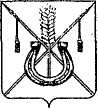 АДМИНИСТРАЦИЯ КОРЕНОВСКОГО ГОРОДСКОГО ПОСЕЛЕНИЯКОРЕНОВСКОГО РАЙОНАПОСТАНОВЛЕНИЕот 29.01.2019   		                                                    			  № 66г. КореновскОб организации и проведении конкурса на право заключениядоговора аренды недвижимого имущества, являющегосямуниципальной собственностью Кореновского городскогопоселения Кореновского районаВ соответствии с Гражданским кодексом Российской Федерации,  Федеральным законом от 6 октября 2003 года № 131-ФЗ «Об общих  принципах организации местного самоуправления в Российской  Федерации», Федеральным законом от 26 июля 2006 года № 135-ФЗ «О защите конкуренции», приказом Федеральной антимонопольной службы от 10 февраля 2010 года № 67 «О порядке проведения конкурсов или аукционов  на право заключения договоров аренды, договоров безвозмездного пользования, договоров доверительного управления имуществом, иных договоров, предусматривающих переход прав в отношении государственного или муниципального имущества, и перечне видов имущества, в отношении которого заключение указанных договоров может осуществляться путем проведения торгов в форме конкурса», решением Совета Кореновского городского поселения Кореновского района от 27 декабря                      2017 года № 370 «Об утверждении Положения о порядке владения, пользования и распоряжения муниципальным имуществом Кореновского городского поселения Кореновского района» администрация Кореновского городского поселения Кореновского района  п о с т а н о в л я е т:1. Организовать и провести открытый по составу участников  конкурс на право заключения договора аренды недвижимого имущества, являющегося муниципальной собственностью Кореновского городского поселения Кореновского района, предназначенного для организации электроснабжения населения Кореновского городского поселения Кореновского района.2. Утвердить предмет конкурса:Лот 1: сооружение электроэнергетики – трансформаторная подстанция ТП КЦ-5-952П, общей площадью – 4 кв.м, с кадастровым номером 23:12:0601029:1037, расположенное по адресу: Краснодарский край, Кореновский район, город Кореновск, улица Р. Люксембург, 67а, год ввода в эксплуатацию – 2001;Лот 2: сооружение электроэнергетики – трансформаторная  подстанция ТП КЦ-5-919П, общей площадью – 1 кв.м, с кадастровым  номером 23:12:0601040:1157, расположенное по адресу: Краснодарский край, Кореновский район, город Кореновск, улица Садовая, 168в, год ввода в эксплуатацию – 2000;Лот 3: нежилое здание – трансформаторная подстанция ТП-951П, общей площадью – 5,9 кв.м, с кадастровым номером – 23:12:0601035:708, расположенное по адресу: Краснодарский край, Кореновский район,                            город Кореновск, улица Коммунаров, 105б, год ввода в эксплуатацию – 1953;Лот 4: нежилое здание – трансформаторная подстанция КЦ-3 867П, общей площадью – 38 кв.м, с кадастровым номером – 23:12:0601030:1395, расположенное по адресу: Краснодарский край, Кореновский район,                            город Кореновск, улица Красная, б/н, год ввода в эксплуатацию – 1985.3. Установить срок подачи заявок на участие в конкурсе на право заключения договора аренды недвижимого имущества, являющегося муниципальной собственностью Кореновского городского поселения Кореновского района, указанного в пункте 2 настоящего постановления                                 с 30 января 2019 года по 1 марта 2019 года.4. Утвердить конкурсную документацию о проведении конкурса на право заключения договора аренды недвижимого имущества, являющегося муниципальной собственностью Кореновского городского поселения Кореновского района (прилагается).5. Отделу имущественных и земельных отношений администрации Кореновского городского поселения Кореновского района (Алишина):5.1. В срок до 30 января 2019 года разместить на официальном сайте Российской Федерации www.torgi.gov.ru: 1) извещение о проведении конкурса на право заключения договора аренды недвижимого имущества, являющегося муниципальной собственностью Кореновского городского поселения Кореновского района;2) конкурсную документацию.5.2. В срок до 30 января 2019 года разместить на официальном сайте администрации Кореновского городского поселения Кореновского района www.korenovsk-gorod.ru конкурсную документацию и извещение о проведении конкурса на право заключения договора аренды недвижимого имущества, являющегося муниципальной собственностью Кореновского городского поселения Кореновского района.6. Общему отделу администрации Кореновского городского  поселения Кореновского района (Питиримова) обеспечить размещение настоящего постановления на официальном сайте администрации  Кореновского городского поселения Кореновского района в информационно-телекоммуникационной сети «Интернет».7. Контроль за выполнением настоящего постановления оставляю за собой.8. Постановление вступает в силу со дня его подписания.Исполняющий обязанности главыКореновского городского поселенияКореновского района                                                                           М.О. ШутылевКОНКУРСНАЯ ДОКУМЕНТАЦИЯо проведении конкурса на право заключения договора арендынедвижимого имущества, являющегося муниципальной собственностью Кореновского городского поселения Кореновского районаг. Кореновск2019 г.СОДЕРЖАНИЕ КОНКУРСНОЙ ДОКУМЕНТАЦИИРаздел 1. Общие сведения1.1. Общие положения о конкурсе1.1.1. Настоящий конкурс проводится в соответствии с нормами Гражданского кодекса Российской Федерации, Федерального закона от 26.07.2006 № 135-ФЗ «О защите конкуренции», приказа Федеральной антимонопольной службы от 10.02.2010 № 67 «О порядке проведения конкурсов или аукционов на право заключения договоров аренды, договоров безвозмездного пользования, договоров доверительного управления имуществом, иных договоров, предусматривающих переход прав в отношении государственного или муниципального имущества, и перечне видов имущества, в отношении которого заключение указанных договоров может осуществляться путем проведения торгов в форме конкурса». 1.1.2. Организатор конкурса указан в приложении № 1 к конкурсной документации.1.1.3. Организатор конкурса проводит конкурс в соответствии с условиями и положениями настоящей конкурсной документации, в день, час и по адресу, указанными в приложении № 1.1.1.4. Любое заинтересованное лицо вправе направить в письменной форме, в том числе в форме электронного документа, организатору конкурса запрос о разъяснении положений конкурсной документации. Срок, место и порядок предоставления конкурсной документации указан в приложении № 1. В течение двух рабочих дней с даты поступления указанного запроса организатор конкурса направляет в письменной форме или в форме электронного документа разъяснения положений конкурсной документации, если указанный запрос поступил не позднее чем за три рабочих дня до даты окончания срока подачи заявок на участие в конкурсе. Запросы, поступившие позднее, чем за три рабочих дня до даты окончания срока подачи заявок на участие в конкурсе, не рассматриваются. Разъяснения положений конкурсной документации, с указанием предмета запроса, но без указания заинтересованного лица, от которого поступил запрос, размещаются организатором конкурса на официальном сайте торгов в течение одного дня с даты направления разъяснений положений конкурсной документации по запросу заинтересованного лица. Разъяснения положений конкурсной документации не должно изменять ее суть.1.1.5. Условия конкурса, указанные в настоящей конкурсной документации, порядок и условия заключения договора с участником конкурса являются условиями публичной оферты, а подача заявки на участие в конкурсе является акцептом такой оферты.1.1.6.  Протоколы, составленные в ходе проведения конкурса, заявки на участие в конкурсе, конкурсная документация, изменения, внесенные в конкурсную документацию, и разъяснения конкурсной документации, а также аудио – или видеозапись конкурса хранятся организатором конкурса не менее трех лет.1.2. Сведения о предмете и объекте конкурса1.2.1. Предметом конкурса является право заключения договора аренды недвижимого имущества, являющегося муниципальной собственностью Кореновского городского поселения Кореновского района.1.2.2. Сведения об объекте конкурса указаны в приложении № 1.1.2.3. Размер годовой арендной платы указан в приложении № 1. 1.2.4. Требования к техническому состоянию объекта конкурса, которым объект должен соответствовать на момент окончания срока договора аренды, указаны в приложении № 1.1.2.5. Требования к объему, перечню, качеству и срокам выполнения работ, которые необходимо выполнить в отношении государственного или муниципального имущества, права на которое передаются по договору, а также требования к качеству, техническим характеристикам товаров (работ, услуг), поставка (выполнение, оказание) которых происходит с использованием такого имущества, требования к описанию участниками аукциона поставляемого товара, его функциональных характеристик (потребительских свойств), а также его количественных и качественных характеристик, требования к описанию участниками аукциона выполняемых работ, оказываемых услуг, их количественных и качественных характеристик (если такие требования предъявляются), указаны в приложении № 1.1.2.6. Дата, время, график проведения осмотра объекта конкурса указан в приложении № 1.Раздел 2. Условия участия в конкурсе2.1. Требования к участникам конкурса2.1.1. Участником конкурса может быть любое юридическое лицо независимо от организационно-правовой формы, формы собственности, места нахождения, а также места происхождения капитала или любое физическое лицо, в том числе индивидуальный предприниматель, претендующее на заключение договора.2.1.2. Участники конкурса должны соответствовать требованиям, установленным законодательством Российской Федерации к таким участникам. 2.1.3. Плата за участие в конкурсе не взимается. 2.1.4. Заявитель несет все расходы, связанные с подготовкой и подачей заявки на участие в конкурсе и с участием в конкурсе.2.1.5. Проект договора аренды приведен в приложениях № 12, 13, 14, 15. 2.2. Условия допуска к участию в конкурсе2.2.1 Заявителем может быть любое юридическое лицо независимо от организационно-правовой формы, формы собственности, места нахождения и места происхождения капитала или любое физическое лицо, в том числе индивидуальный предприниматель, претендующее на заключение договора и подавшее заявку на участие в конкурсе.2.2.2. Заявитель не допускается конкурсной комиссией к участию в конкурсе в случаях:1). непредставление документов, определенных пунктами 3.1.3. конкурсной документации;2). несоответствия заявки на участие в конкурсе требованиям, указанным в пункте 2.1.2. конкурсной документации;3). несоответствия заявки на участие в конкурсе требованиям конкурсной документации, в том числе наличия в таких заявках предложения о цене договора ниже начальной (минимальной) цены договора;4). наличия решения о ликвидации заявителя – юридического лица или наличие решения арбитражного суда о признании заявителя – юридического лица, индивидуального предпринимателя, банкротом и об открытии конкурсного производства;5). наличие решения о приостановлении деятельности заявителя в порядке, предусмотренном Кодексом Российской Федерации об административных правонарушениях, на день рассмотрения заявки на участие в конкурсе.2.2.3. Отказ в допуске к участию в конкурсе по иным основаниям, кроме случаев, указанных в пункте 2.2.2. конкурсной документации, не допускается.2.2.4. В случае установления факта недостоверности сведений, содержащихся в документах, представленных заявителем или участником конкурса в соответствии с пунктом 3.1.3. конкурсной документации, конкурсная комиссия отстраняет такого заявителя или участника конкурса от участия в конкурсе на любом этапе его проведения. Раздел 3. Подача и рассмотрение заявок. Проведение конкурса.Заключение договора арендыРаздел 3.1. Порядок, место и сроки подачи заявок на участие в конкурсе3.1.1 Место, дата начала, дата и время окончания срока подачи заявок на участие в конкурсе указаны в приложении № 1. Подача заявки на участие в конкурсе является акцептом оферты в соответствии со статьей 438 Гражданского кодекса Российской Федерации. Прием заявок на участие в конкурсе прекращается в день вскрытия конвертов с такими заявками и открытия доступа к поданным в форме электронных документов заявкам на участие в конкурсе.  3.1.2. Заявка на участие в конкурсе подается в письменной форме в запечатанном конверте или в форме электронного документа. При этом на конверте указывается наименование конкурса (лота), на участие в котором подается данная заявка. Указание на конверте фирменного наименования, почтового адреса (для юридического лица) или фамилии, имени, отчества, сведений о месте жительства (для физического лица) не является обязательным.3.1.3. Заявка на участие в конкурсе должна быть подготовлена в соответствии с приложениями № 2, 4, 6, 8 и должна содержать следующее:1) сведения и документы о заявителе, подавшем такую заявку:а) фирменное наименование (наименование), сведения об организационно-правовой форме, о месте нахождения, почтовый адрес (для юридического лица), фамилия, имя, отчество, паспортные данные, сведения о месте жительства (для физического лица), номер контактного телефона;б) полученную не ранее чем за шесть месяцев до даты размещения на официальном сайте торгов извещения о проведении конкурса выписку из единого государственного реестра юридических лиц или нотариально заверенную копию такой выписки (для юридических лиц), полученную не ранее чем за шесть месяцев до даты размещения на официальном сайте торгов извещения о проведении конкурса выписку из единого государственного реестра индивидуальных предпринимателей или нотариально заверенную копию такой выписки (для индивидуальных предпринимателей), копии документов, удостоверяющих личность (для иных физических лиц), надлежащим образом заверенный перевод на русский язык документов о государственной регистрации юридического лица или физического лица в качестве индивидуального предпринимателя в соответствии с законодательством соответствующего государства (для иностранных лиц), полученные не ранее чем за шесть месяцев до даты размещения на официальном сайте торгов извещения о проведении конкурса;в) документ, подтверждающий полномочия лица на осуществление действий от имени заявителя - юридического лица (копия решения о назначении или об избрании либо приказа о назначении физического лица на должность, в соответствии с которым такое физическое лицо обладает правом действовать от имени заявителя без доверенности (далее - руководитель). В случае если от имени заявителя действует иное лицо, заявка на участие в конкурсе должна содержать также доверенность на осуществление действий от имени заявителя, заверенную печатью заявителя и подписанную руководителем заявителя (для юридических лиц) или уполномоченным этим руководителем лицом, либо нотариально заверенную копию такой доверенности. В случае если указанная доверенность подписана лицом, уполномоченным руководителем заявителя, заявка на участие в конкурсе должна содержать также документ, подтверждающий полномочия такого лица;г) документы, характеризующие квалификацию заявителя, в случае если в конкурсной документации указан такой критерий оценки заявок на участие в конкурсе, как квалификация участника конкурса;д) копии учредительных документов заявителя (для юридических лиц);е) решение об одобрении или о совершении крупной сделки либо копия такого решения в случае, если требование о необходимости наличия такого решения для совершения крупной сделки установлено законодательством Российской Федерации, учредительными документами юридического лица и если для заявителя заключение договора или обеспечение исполнения договора являются крупной сделкой;ж) заявление об отсутствии решения о ликвидации заявителя - юридического лица, об отсутствии решения арбитражного суда о признании заявителя - юридического лица, индивидуального предпринимателя банкротом и об открытии конкурсного производства, об отсутствии решения о приостановлении деятельности заявителя в порядке, предусмотренном Кодексом Российской Федерации об административных правонарушениях;2) предложение о размере годовой арендной платы, за исключением проведения конкурса на право заключения договора аренды в отношении объектов теплоснабжения, водоснабжения и (или) водоотведения;3) предложения об условиях исполнения договора, которые являются критериями оценки заявок на участие в конкурсе. В случаях, предусмотренных конкурсной документацией, также копии документов, подтверждающих соответствие товаров (работ, услуг) установленным требованиям, если такие требования установлены законодательством Российской Федерации;3.1.4. При получении заявки на участие в конкурсе, поданной в форме электронного документа, организатор конкурса подтверждает в письменной форме или в форме электронного документа ее получение в течение одного рабочего дня с даты получения такой заявки.3.1.5. Заявитель вправе подать только одну заявку на участие в конкурсе в отношении каждого предмета конкурса (лота).3.1.6. Прием заявок на участие в конкурсе прекращается в день вскрытия конвертов с заявками и открытия доступа к поданным в форме электронных документов заявкам на участие в конкурсе.3.1.7. Заявители, организатор конкурса, конкурсная комиссия, обязуются обеспечить конфиденциальность сведений, содержащихся в заявках на участие в конкурсе, до вскрытия конвертов с заявками на участие в конкурсе и открытия доступа к поданным в форме электронных документов заявкам на участие в конкурсе. Лица, осуществляющие хранение конвертов с заявками на участие в конкурсе и заявок на участие в конкурсе, поданных в форме электронных документов, не вправе допускать повреждение таких конвертов и заявок до момента их вскрытия в соответствии с пунктом 3.2.1. настоящей конкурсной документации.3.1.8. Каждый конверт с заявкой на участие в конкурсе и каждая поданная в форме электронного документа заявка на участие в конкурсе, поступившие в срок, указанный в конкурсной документации, регистрируются организатором конкурса. При этом отказ в приеме и регистрации конверта с заявкой на участие в конкурсе, на котором не указаны сведения о заявителе, подавшем такой конверт, а также требование о предоставлении таких сведений, в том числе в форме документов, подтверждающих полномочия лица, подавшего конверт с заявкой на участие в конкурсе, на осуществление таких действий от имени заявителя, не допускается. По требованию заявителя организатор конкурса выдает расписку в получении конверта с такой заявкой с указанием даты и времени его получения.3.1.9. В случае если по окончании срока подачи заявок на участие в конкурсе подана только одна заявка на участие в конкурсе или не подано ни одной заявки на участие в конкурсе, конкурс признается несостоявшимся. В случае если конкурсной документацией предусмотрено два лота и более, конкурс признается несостоявшимся только в отношении тех лотов, в отношении которых подана только одна заявка или не подано ни одной заявки.Поскольку подача единственным заявителем заявки на участие в торгах является акцептом оферты, организатор торгов обязан заключить договор аренды муниципального имущества с единственным заявителем (в случае соответствия заявки на участие в торгах, поданной единственным заявителем, требованиям, установленным настоящей конкурсной документацией, в том числе требованиям к участникам торгов) на условиях, предусмотренных настоящей конкурсной документацией.3.1.10. Заявитель вправе изменить или отозвать заявку на участие в конкурсе в любое время до момента вскрытия конкурсной комиссией конвертов с заявками на участие в конкурсе и открытия доступа к поданным в форме электронных документов заявкам на участие в конкурсе. 3.2. Порядок, место, дата и время вскрытия конвертовс заявками на участие в конкурсе и открытия доступа к поданнымв форме электронных документов заявкам на участие в конкурсе3.2.1. Место, дата и время вскрытия конвертов с заявками на участие в конкурсе, и открытие доступа к поданным в форме электронных документов заявкам на участие в конкурсе указаны в приложении № 1. Вскрытие конвертов с заявками на участие в конкурсе и открытие доступа к поданным в форме электронных документов заявкам на участие в конкурсе осуществляются одновременно.	3.2.2. Непосредственно перед вскрытием конвертов с заявками на участие в конкурсе или в случае проведения конкурса по нескольким лотам перед вскрытием конвертов с заявками на участие в конкурсе в отношении каждого лота, но не раньше времени, указанного в извещении о проведении конкурса, конкурсная комиссия обязана объявить лицам, присутствующим при вскрытии конвертов с заявками на участие в конкурсе о возможности подать заявки на участие в конкурсе, изменить или отозвать поданные заявки на участие в конкурсе до вскрытия конвертов с заявками на участие в конкурсе.3.2.3. Конкурсной комиссией осуществляется вскрытие конвертов с заявками на участие в конкурсе, которые поступили организатору до вскрытия конвертов с заявками на участие в конкурсе. В случае установления факта подачи одним заявителем двух и более заявок на участие в конкурсе в отношении одного и того же лота при условии, что поданные ранее заявки этим заявителем не отозваны, все заявки на участие в конкурсе такого заявителя, поданные в отношении данного лота, не рассматриваются и возвращаются такому заявителю.3.2.4. Заявители или их представители вправе присутствовать при вскрытии конвертов с заявками на участие в конкурсе.3.2.5. При вскрытии конвертов с заявками на участие в конкурсе объявляются и заносятся в протокол вскрытия конвертов с заявками на участие в конкурсе и открытия доступа к поданным в форме электронных документов заявкам на участие в конкурсе:наименование (для юридического лица), фамилия, имя, отчество (для физического лица) и почтовый адрес каждого заявителя, конверт с заявкой на участие, в конкурсе которого вскрывается или доступ к поданной в форме электронного документа заявке на участие, в конкурсе которого открывается; наличие сведений и документов, предусмотренных конкурсной документацией;условия исполнения договора, указанные в такой заявке и являющиеся критерием оценки заявок на участие в конкурсе.В случае если по окончании срока подачи заявок на участие в конкурсе подана только одна заявка или не подано ни одной заявки, в указанный протокол вносится информация о признании конкурса несостоявшимся.3.2.6. В процессе вскрытия конвертов с заявками на участие в конкурсе информация о заявителях, о наличии документов и сведений, предусмотренных конкурсной документацией, может сразу размещаться на официальном сайте торгов. 3.2.7. Протокол вскрытия конвертов с заявками на участие в конкурсе и открытия доступа к поданным в форме электронных документов заявкам на участие в конкурсе ведется конкурсной комиссией и подписывается всеми присутствующими членами комиссии непосредственно после вскрытия конвертов. Указанный протокол размещается организатором конкурса на официальном сайте торгов в течение дня, следующего за днем его подписания.3.2.8. Конкурсная комиссия осуществляет аудио- или видеозапись вскрытия конвертов с заявками на участие в конкурсе. Любой заявитель, присутствующий при вскрытии конвертов с заявками на участие в конкурсе, вправе осуществлять аудио - и/или видеозапись вскрытия конвертов с заявками на участие в конкурсе.3.2.9. Конверты с заявками на участие в конкурсе, полученные после окончания срока подачи заявок на участие в конкурсе, вскрываются (в случае если на конверте не указаны почтовый адрес (для юридического лица) или сведения о месте жительства (для физического лица) заявителя), осуществляется открытие доступа к поданным в форме электронных документов заявкам на участие в конкурсе, и в тот же день такие конверты и такие заявки возвращаются заявителям. 3.3. Порядок рассмотрения заявок на участие в конкурсе3.3.1. Конкурсная комиссия рассматривает заявки на участие в конкурсе на предмет соответствия требованиям, установленным конкурсной документацией, и соответствия заявителей требованиям, установленным настоящей конкурсной документации.3.3.2. Срок рассмотрения заявок на участие в конкурсе не может превышать двадцати дней с даты вскрытия конвертов с заявками на участие в конкурсе и открытия доступа к поданным в форме электронных документов заявкам на участие в конкурсе.3.3.3. На основании результатов рассмотрения заявок на участие в конкурсе конкурсной комиссией принимается решение о допуске заявителя к участию в конкурсе и о признании заявителя участником конкурса или об отказе в допуске заявителя к участию в конкурсе в порядке и по основаниям, предусмотренным настоящей конкурсной документации, которое оформляется протоколом рассмотрения заявок на участие в конкурсе. Протокол ведется конкурсной комиссией и подписывается всеми присутствующими на заседании членами конкурсной комиссии в день окончания рассмотрения заявок. Протокол должен содержать:сведения о заявителях;решение о допуске заявителя к участию в конкурсе и о признании его участником конкурса или об отказе в допуске заявителя к участию в конкурсе с обоснованием такого решения и с указанием положений настоящей конкурсной документации, которым не соответствует заявитель, положений конкурсной документации, которым не соответствует его заявка на участие в конкурсе, положений такой заявки, не соответствующих требованиям конкурсной документации.Указанный протокол в день окончания рассмотрения заявок на участие в конкурсе размещается организатором конкурса на официальном сайте торгов. Заявителям направляются уведомления о принятых конкурсной комиссией решениях не позднее дня, следующего за днем подписания указанного протокола.3.3.4. В случае если принято решение об отказе в допуске к участию в конкурсе всех заявителей или о допуске к участию в конкурсе и признании участником конкурса только одного заявителя конкурс признается несостоявшимся. В случае если в конкурсной документации предусмотрено два лота и более, конкурс признается несостоявшимся только в отношении того лота, решение об отказе в допуске к участию в котором принято относительно всех заявителей, или решение о допуске к участию в котором и признании участником конкурса принято относительно только одного заявителя. 3.4. Оценка и сопоставление заявок на участие в конкурсе3.4.1. Конкурсная комиссия осуществляет оценку и сопоставление заявок на участие в конкурсе, поданных заявителями, признанными участниками конкурса. Срок оценки и сопоставления таких заявок не может превышать десяти дней с даты подписания протокола рассмотрения заявок.3.4.2. Оценка и сопоставление заявок на участие в конкурсе осуществляются в целях выявления лучших условий исполнения договора в соответствии с критериями и в порядке, которые установлены конкурсной документацией.3.4.3. Для каждого применяемого для оценки заявок на участие в конкурсе критерия конкурса в конкурсной документации устанавливаются следующие параметры:1) начальное условие в виде числа (далее - начальное значение критерия конкурса);2) уменьшение или увеличение начального значения критерия конкурса в заявке на участие в конкурсе;3) коэффициент, учитывающий значимость критерия конкурса.3.4.4. Значения коэффициентов, учитывающих значимость критерия конкурса, могут изменяться от нуля до единицы, и сумма значений всех коэффициентов должна быть равна единице.3.4.5. Оценка заявок на участие в конкурсе по критериям, предусмотренным конкурсной документацией, осуществляется в следующем порядке:1) в случае если для критерия конкурса установлено увеличение его начального значения, величина, рассчитываемая по содержащемуся в заявке на участие в конкурсе условию и такому критерию, определяется путем умножения коэффициента такого критерия на отношение разности значения содержащегося в заявке на участие в конкурсе условия и наименьшего из значений содержащихся во всех заявках на участие в конкурсе условий к разности наибольшего из значений содержащихся во всех заявках на участие в конкурсе условий и наименьшего из значений содержащихся во всех заявках на участие в конкурсе условий;2) в случае если для критерия конкурса установлено уменьшение его начального значения, величина, рассчитываемая по содержащемуся в заявке на участие в конкурсе условию и такому критерию, определяется путем умножения коэффициента такого критерия на отношение разности наибольшего из значений содержащихся во всех заявках на участие в конкурсе условий и значения, содержащегося в заявке на участие в конкурсе условия к разности наибольшего из значений содержащихся во всех заявках на участие в конкурсе условий и наименьшего из значений содержащихся во всех заявках на участие в конкурсе условий;3) для каждой заявки на участие в конкурсе величины, рассчитанные по всем критериям конкурса, суммируются и определяется итоговая величина.3.4.6. Критерии конкурса, параметры критериев и коэффициент, учитывающий значимость критериев, указаны в приложении № 1 к конкурсной документации.3.4.7. Содержащиеся в заявках на участие в конкурсе условия оцениваются конкурсной комиссией путем сравнения результатов суммирования итоговой величины, определенной в порядке, предусмотренном п. 3.4.5 конкурснойдокументации.3.4.8. На основании результатов оценки и сопоставления заявок на участие в конкурсе конкурсной комиссией каждой заявке на участие в конкурсе присваивается порядковый номер по мере уменьшения степени выгодности содержащихся в них условий исполнения договора. Заявке на участие в конкурсе, в которой содержатся лучшие условия исполнения договора, присваивается первый номер. В случае если в нескольких заявках содержатся одинаковые условия исполнения договора, меньший порядковый номер присваивается заявке на участие в конкурсе, которая подана участником конкурса, надлежащим образом исполнявшим свои обязанности по ранее заключенному договору в отношении имущества, права на которое передаются по договору, и письменно уведомившим организатора конкурса о желании заключить договор, а в случае отсутствия такой заявки - заявке на участие в конкурсе, которая поступила ранее других заявок на участие в конкурсе, содержащих такие условия.3.4.9. Победителем конкурса признается участник конкурса, который предложил лучшие условия исполнения договора и заявке на участие в конкурсе которого присвоен первый номер.3.4.10. Конкурсная комиссия ведет протокол оценки и сопоставления заявок на участие в конкурсе, в котором должны содержаться сведения о месте, дате, времени проведения оценки и сопоставления таких заявок, об участниках конкурса, заявки на участие в конкурсе которых были рассмотрены, о порядке оценки и о сопоставлении заявок на участие в конкурсе, о принятом на основании результатов оценки и сопоставления заявок на участие в конкурсе решении о присвоении заявкам на участие в конкурсе порядковых номеров, а также наименования (для юридических лиц), фамилии, имена, отчества (для физических лиц) и почтовые адреса участников конкурса, заявкам на участие в конкурсе которых присвоен первый и второй номера. Протокол подписывается всеми присутствующими членами конкурсной комиссии в течение дня, следующего после дня окончания проведения оценки и сопоставления заявок на участие в конкурсе. Протокол составляется в двух экземплярах, один из которых хранится у организатора конкурса. Организатор конкурса в течение трех рабочих дней с даты подписания протокола передает победителю конкурса один экземпляр протокола и проект договора, который составляется путем включения условий исполнения договора, предложенных победителем конкурса в заявке на участие в конкурсе, в проект договора, прилагаемый к конкурсной документации.3.4.11. Протокол оценки и сопоставления заявок на участие в конкурсе размещается на официальном сайте торгов организатором конкурса в течение дня, следующего после дня подписания указанного протокола.3.4.12. Любой участник конкурса после размещения протокола оценки и сопоставления заявок на участие в конкурсе вправе направить организатору конкурса в письменной форме, запрос о разъяснении результатов конкурса. Организатор конкурса в течение двух рабочих дней с даты поступления такого запроса обязан представить участнику конкурса в письменной форме соответствующие разъяснения.3.4.13. Протоколы, составленные в ходе проведения конкурса, заявки на участие в конкурсе, конкурсная документация, изменения, внесенные в конкурсную документацию, и разъяснения конкурсной документации, а также аудио- или видеозапись вскрытия конвертов с заявками на участие в конкурсе и открытия доступа к поданным в форме электронных документов заявкам на участие в конкурсе хранятся организатором конкурса не менее трех лет3.5. Заключение договора по результатам проведения конкурса3.5.1.Заключение договора осуществляется в порядке, предусмотренном Гражданским кодексом Российской Федерации и иными федеральными законами.3.5.2. Организатор конкурса в течение трех рабочих дней с даты подписания протокола оценки и сопоставления заявок передает победителю конкурса один экземпляр протокола и проект договора, который составляется путем включения условий исполнения договора, предложенных победителем конкурса в заявке на участие в конкурсе, в проект договора, прилагаемый к конкурсной документации.3.5.3. Организатор конкурса в течение трех рабочих дней с даты подписания протокола передает победителю конкурса один экземпляр протокола и проект договора, который составляется путем включения условий исполнения договора, предложенных победителем конкурса в заявке на участие в конкурсе, в проект договора, прилагаемый к конкурсной документации.Победитель конкурса должен подписать проект договора не ранее, чем через десять дней и не позднее, чем через двадцать дней со дня размещения информации о результатах конкурса (протокол оценки и сопоставления заявок на участие в конкурсе) на официальном сайте торгов.3.5.4. Договор заключается на условиях, указанных в поданной участником конкурса, с которым заключается договор, заявке на участие в конкурсе и в конкурсной документации. При заключении договора размер годовой арендной платы такого договора не может быть ниже начального (минимального) размера годовой арендной платы договора (цены лота), указанного в извещении о проведении конкурса.3.5.5. При заключении и исполнении договора изменение условий договора, указанных в п. 3.5.4 настоящей конкурсной документации, по соглашению сторон и в одностороннем порядке не допускается.3.5.6. В срок, предусмотренный для заключения договора, организатор конкурса обязан отказаться от заключения договора с победителем конкурса либо с участником конкурса, с которым заключается такой договор в соответствии с п. 3.5.10 настоящей конкурсной документации, в случае установления факта:3.5.6.1. Проведения ликвидации такого участника конкурса - юридического лица или принятия арбитражным судом решения о признании такого участника конкурса – юридического лица, индивидуального предпринимателя банкротом и об открытии конкурсного производства;3.5.6.2. Приостановления деятельности такого лица в порядке, предусмотренном Кодексом Российской Федерации об административных правонарушениях;3.5.6.3. Предоставления таким лицом заведомо ложных сведений, содержащихся в документах, предусмотренных настоящей конкурсной документации.3.5.7. В случае отказа от заключения договора с победителем конкурса либо при уклонении победителя конкурса от заключения договора с участником конкурса, с которым заключается такой договор, конкурсной комиссией в срок не позднее дня, следующего после дня установления фактов, предусмотренных настоящей конкурсной документации и являющихся основанием для отказа от заключения договора, составляется протокол об отказе от заключения договора, в котором должны содержаться сведения о месте, дате и времени его составления, о лице, с которым организатор конкурса отказывается заключить договор, сведения о фактах, являющихся основанием для отказа от заключения договора, а также реквизиты документов, подтверждающих такие факты. 	Протокол подписывается всеми присутствующими членами конкурсной комиссии в день его составления. Протокол составляется в двух экземплярах, один из которых хранится у организатора конкурса.Указанный протокол размещается организатором конкурса на официальном сайте торгов в течение дня, следующего после дня подписания указанного протокола. Организатор конкурса в течение двух рабочих дней с даты подписания протокола передает один экземпляр протокола лицу, с которым отказывается заключить договор.3.5.8. В случае перемены собственника или обладателя имущественного права действие соответствующего договора не прекращается и проведение конкурса не требуется.3.5.9. В случае если победитель конкурса или участник конкурса, заявке на участие в конкурсе которого присвоен второй номер, в срок, предусмотренный конкурсной документацией, не представил организатору конкурса подписанный договор, переданный ему в соответствии с п.п. 3.5.2 или 3.5.10 настоящей конкурсной документации, победитель конкурса или участник конкурса, заявке на участие в конкурсе которого присвоен второй номер, признается уклонившимся от заключения договора.3.5.10. В случае если победитель конкурса признан уклонившимся от заключения договора, организатор конкурса вправе обратиться в суд с иском о понуждении победителя конкурса заключить договор, а также о возмещении убытков, причиненных уклонением от заключения договора, либо заключить договор с участником конкурса, заявке на участие, в конкурсе которого присвоен второй номер. Организатор конкурса обязан заключить договор с участником конкурса, заявке на участие, в конкурсе которого присвоен второй номер, при отказе от заключения договора с победителем конкурса в случаях, предусмотренных п. 3.5.7 настоящей конкурсной документации. Организатор конкурса в течение трех рабочих дней с даты подписания протокола об отказе от заключения договора передает участнику конкурса, заявке на участие, в конкурсе которого присвоен второй номер, один экземпляр протокола и проект договора, который составляется путем включения условий исполнения договора, предложенных участником конкурса, заявке на участие, в конкурсе которого присвоен второй номер, в заявке на участие в конкурсе, в проект договора, прилагаемый к конкурсной документации. Указанный проект договора подписывается участником конкурса, заявке на участие, в конкурсе которого присвоен второй номер, в десятидневный срок и представляется организатору конкурса.При этом заключение договора для участника конкурса, заявке на участие в конкурсе которого присвоен второй номер, является обязательным. В случае уклонения участника конкурса, заявке на участие, в конкурсе которого присвоен второй номер, от заключения договора организатор конкурса вправе обратиться в суд с иском о понуждении такого участника заключить договор, а также о возмещении убытков, причиненных уклонением от заключения договора. В случае если договор не заключен с победителем конкурса или с участником конкурса, заявке на участие в конкурсе которого присвоен второй номер, конкурс признается несостоявшимся.Исполняющий обязанности начальникаотдела имущественных и земельных отношений администрацииКореновского городского поселения				       О.Ю. СидоренкоИНФОРМАЦИОННАЯ КАРТА КОНКУРСАПРИЛОЖЕНИЕ № 2к конкурсной документацииЗАЯВКАна участие в конкурсеИзучив конкурсную документацию на право заключения договора аренды недвижимого имущества, являющегося муниципальной собственностью Кореновского городского поселения Кореновского района:- сооружение электроэнергетики – трансформаторная подстанция ТП КЦ-5-952П, общей площадью – 4 кв.м, с кадастровым номером 23:12:0601029:1037, расположенное по адресу: Краснодарский край, Кореновский район, город Кореновск, улица Р. Люксембург, 67а, год ввода в эксплуатацию – 2001,а также применимые к данному конкурсу законодательство и нормативные акты____________________________________________________________________(полное наименование участника конкурса, почтовый адрес, индекс)в лице _______________________________________________________________(должность, Ф.И.О.)действующего на основании____________________________________________, сообщает о согласии участвовать в конкурсе на условиях, указанных в конкурсной документации, и направляет настоящую заявку.1. Настоящей заявкой подтверждаем, что в отношении _________________________________________________________________________________________________(полное наименование участника конкурса)отсутствует решение о ликвидации заявителя – юридического лица;отсутствует решение арбитражного суда о признании заявителя индивидуального предпринимателя банкротом;отсутствует решение об открытии конкурсного производства;отсутствует решение о приостановлении деятельности заявителя в порядке, предусмотренном Кодексом Российской Федерации об административных правонарушениях.2. Настоящим также подтверждаем отсутствие нашей аффилированности с Организатором конкурса, членами комиссии.3. В случае, если мы будем признаны победителем конкурса, мы берем на себя обязательства подписать Договор аренды муниципального имущества в соответствии с требованиями конкурсной документации и условиями наших предложений в течение 15 (пятнадцати) дней со дня подписания протокола оценки и сопоставления заявок на участие в конкурсе.4. В случае, если мы сделаем предпоследнее предложение по размеру годовой арендной платы договора аренды после предложений победителя конкурса, а победитель конкурса будет признан уклонившимся от заключения договора аренды, мы обязуемся подписать договор аренды в соответствии с требованиями конкурсной документации и условиями нашего предложения по размеру платы.5. В случае присуждения нам права заключить договор аренды настоящая Заявка, в период с даты получения Протокола оценки и сопоставления заявок на участие в конкурсе и до даты подписания договора аренды муниципального имущества, будет носить характер предварительно заключенного нами и Арендодателем договора аренды муниципального имущества на условиях наших предложений.6. Настоящая Заявка действует до завершения процедуры проведения конкурса.7. Также мы признаем право Организатора отменить процедуру проведения конкурса.8. Для оперативного уведомления нас по вопросам организационного характера и взаимодействия нами уполномочен:____________________________________________________________________,тел. ________________________________________________________________.9. Наши юридический и фактический адреса__________________________ _____________________________________________________________________телефон:_______, факс:_______, банковские реквизиты _____________________.К настоящей заявке прилагаются документы согласно описи, на ______стр.ПРИЛОЖЕНИЕ № 3к конкурсной документацииКонкурсное предложениеИсполняя наши обязательства и изучив конкурсную документацию на право заключения договора аренды недвижимого имущества, являющегося муниципальной собственностью Кореновского городского поселения Кореновского района:сооружение электроэнергетики – трансформаторная подстанция ТП КЦ-5-952П, общей площадью – 4 кв.м, с кадастровым номером 23:12:0601029:1037, расположенное по адресу: Краснодарский край, Кореновский район, город Кореновск, улица Р. Люксембург, 67а, год ввода в эксплуатацию – 2001,в том числе условия и порядок проведения настоящего конкурса, _____________ ____________________________________________________________________,(наименование участника)зарегистрированный по адресу:________________________________________,                                        (адрес участника)в лице ______________________________________________________________, действующего на основании ___________________________________________, уполномоченного в случае признания нас победителями конкурса подписать договоры аренды, согласны выполнить предусмотренные конкурсом обязанности в соответствии с требованиями конкурсной документации на условиях настоящего конкурсного предложения:Предлагаемые условия заключения договоров аренды:В случае признания нас победителем конкурса:1. Обязуемся заключить договора аренды на условиях и в порядке, установленных конкурсной документацией и нашим конкурсным предложением;2. Обязуемся использовать арендованное имущество исключительно в хозяйственной деятельности;3. Предлагаем:	Также подтверждаем свое согласие со всеми положениями проекта договора аренды, которые являются неотъемлемой частью конкурсной документации.ПРИЛОЖЕНИЕ № 4к конкурсной документацииЗАЯВКАна участие в конкурсеИзучив конкурсную документацию на право заключения договора аренды недвижимого имущества, являющегося муниципальной собственностью Кореновского городского поселения Кореновского района:сооружение электроэнергетики – трансформаторная подстанция ТП КЦ-5-919П, общей площадью – 1 кв.м, с кадастровым номером 23:12:0601040:1157, расположенное по адресу: Краснодарский край, Кореновский район, город Кореновск, улица Садовая, 168в, год ввода в эксплуатацию – 2000,а также применимые к данному конкурсу законодательство и нормативные акты____________________________________________________________________(полное наименование участника конкурса, почтовый адрес, индекс)в лице _______________________________________________________________(должность, Ф.И.О.)действующего на основании____________________________________________, сообщает о согласии участвовать в конкурсе на условиях, указанных в конкурсной документации, и направляет настоящую заявку.1. Настоящей заявкой подтверждаем, что в отношении _________________________________________________________________________________________________(полное наименование участника конкурса)отсутствует решение о ликвидации заявителя – юридического лица;отсутствует решение арбитражного суда о признании заявителя индивидуального предпринимателя банкротом;отсутствует решение об открытии конкурсного производства;отсутствует решение о приостановлении деятельности заявителя в порядке, предусмотренном Кодексом Российской Федерации об административных правонарушениях.2. Настоящим также подтверждаем отсутствие нашей аффилированности с Организатором конкурса, членами комиссии.3. В случае, если мы будем признаны победителем конкурса, мы берем на себя обязательства подписать Договор аренды муниципального имущества в соответствии с требованиями конкурсной документации и условиями наших предложений в течение 15 (пятнадцати) дней со дня подписания протокола оценки и сопоставления заявок на участие в конкурсе.4. В случае, если мы сделаем предпоследнее предложение по размеру годовой арендной платы договора аренды после предложений победителя конкурса, а победитель конкурса будет признан уклонившимся от заключения договора аренды, мы обязуемся подписать договор аренды в соответствии с требованиями конкурсной документации и условиями нашего предложения по размеру платы.5. В случае присуждения нам права заключить договор аренды настоящая Заявка, в период с даты получения Протокола оценки и сопоставления заявок на участие в конкурсе и до даты подписания договора аренды муниципального имущества, будет носить характер предварительно заключенного нами и Арендодателем договора аренды муниципального имущества на условиях наших предложений.6. Настоящая Заявка действует до завершения процедуры проведения конкурса.7. Также мы признаем право Организатора отменить процедуру проведения конкурса.8. Для оперативного уведомления нас по вопросам организационного характера и взаимодействия нами уполномочен:____________________________________________________________________,тел. ________________________________________________________________.9. Наши юридический и фактический адреса__________________________ _____________________________________________________________________телефон:_______, факс:_______, банковские реквизиты _____________________.К настоящей заявке прилагаются документы согласно описи, на ______стр.ПРИЛОЖЕНИЕ № 5к конкурсной документацииКонкурсное предложениеИсполняя наши обязательства и изучив конкурсную документацию на право заключения договора аренды недвижимого имущества, являющегося муниципальной собственностью Кореновского городского поселения Кореновского района:сооружение электроэнергетики – трансформаторная подстанция ТП КЦ-5-919П, общей площадью – 1 кв.м, с кадастровым номером 23:12:0601040:1157, расположенное по адресу: Краснодарский край, Кореновский район, город Кореновск, улица Садовая, 168в, год ввода в эксплуатацию – 2000,в том числе условия и порядок проведения настоящего конкурса, _____________ ____________________________________________________________________,(наименование участника)зарегистрированный по адресу: _______________________________________,                                        (адрес участника)в лице ______________________________________________________________, действующего на основании ___________________________________________, уполномоченного в случае признания нас победителями конкурса подписать договоры аренды, согласны выполнить предусмотренные конкурсом обязанности в соответствии с требованиями конкурсной документации на условиях настоящего конкурсного предложения:Предлагаемые условия заключения договоров аренды:В случае признания нас победителем конкурса:1. Обязуемся заключить договора аренды на условиях и в порядке, установленных конкурсной документацией и нашим конкурсным предложением;2. Обязуемся использовать арендованное имущество исключительно в хозяйственной деятельности;3. Предлагаем:	Также подтверждаем свое согласие со всеми положениями проекта договора аренды, которые являются неотъемлемой частью конкурсной документации.ПРИЛОЖЕНИЕ № 6к конкурсной документацииЗАЯВКАна участие в конкурсеИзучив конкурсную документацию на право заключения договора аренды недвижимого имущества, являющегося муниципальной собственностью Кореновского городского поселения Кореновского района:нежилое здание – трансформаторная подстанция ТП-951П, общей площадью – 5,9 кв.м, с кадастровым номером – 23:12:0601035:708, расположенное по адресу: Краснодарский край, Кореновский район, город Кореновск, улица Коммунаров, 105б, год ввода в эксплуатацию – 1953,а также применимые к данному конкурсу законодательство и нормативные акты____________________________________________________________________(полное наименование участника конкурса, почтовый адрес, индекс)в лице _______________________________________________________________(должность, Ф.И.О.)действующего на основании____________________________________________, сообщает о согласии участвовать в конкурсе на условиях, указанных в конкурсной документации, и направляет настоящую заявку.1. Настоящей заявкой подтверждаем, что в отношении _________________________________________________________________________________________________(полное наименование участника конкурса)отсутствует решение о ликвидации заявителя – юридического лица;отсутствует решение арбитражного суда о признании заявителя индивидуального предпринимателя банкротом;отсутствует решение об открытии конкурсного производства;отсутствует решение о приостановлении деятельности заявителя в порядке, предусмотренном Кодексом Российской Федерации об административных правонарушениях.2. Настоящим также подтверждаем отсутствие нашей аффилированности с Организатором конкурса, членами комиссии.3. В случае, если мы будем признаны победителем конкурса, мы берем на себя обязательства подписать Договор аренды муниципального имущества в соответствии с требованиями конкурсной документации и условиями наших предложений в течение 15 (пятнадцати) дней со дня подписания протокола оценки и сопоставления заявок на участие в конкурсе.4. В случае, если мы сделаем предпоследнее предложение по размеру годовой арендной платы договора аренды после предложений победителя конкурса, а победитель конкурса будет признан уклонившимся от заключения договора аренды, мы обязуемся подписать договор аренды в соответствии с требованиями конкурсной документации и условиями нашего предложения по размеру платы.5. В случае присуждения нам права заключить договор аренды настоящая Заявка, в период с даты получения Протокола оценки и сопоставления заявок на участие в конкурсе и до даты подписания договора аренды муниципального имущества, будет носить характер предварительно заключенного нами и Арендодателем договора аренды муниципального имущества на условиях наших предложений.6. Настоящая Заявка действует до завершения процедуры проведения конкурса.7. Также мы признаем право Организатора отменить процедуру проведения конкурса.8. Для оперативного уведомления нас по вопросам организационного характера и взаимодействия нами уполномочен:____________________________________________________________________,тел. ________________________________________________________________.9. Наши юридический и фактический адреса__________________________ _____________________________________________________________________телефон:_______, факс:_______, банковские реквизиты _____________________.К настоящей заявке прилагаются документы согласно описи, на ______стр.ПРИЛОЖЕНИЕ № 7к конкурсной документацииКонкурсное предложениеИсполняя наши обязательства и изучив конкурсную документацию на право заключения договора аренды недвижимого имущества, являющегося муниципальной собственностью Кореновского городского поселения Кореновского района:нежилое здание – трансформаторная подстанция ТП-951П, общей площадью – 5,9 кв.м, с кадастровым номером – 23:12:0601035:708, расположенное по адресу: Краснодарский край, Кореновский район, город Кореновск, улица Коммунаров, 105б, год ввода в эксплуатацию – 1953,в том числе условия и порядок проведения настоящего конкурса, _____________ ____________________________________________________________________,(наименование участника)зарегистрированный по адресу:________________________________________,                                        (адрес участника)в лице ______________________________________________________________, действующего на основании ___________________________________________, уполномоченного в случае признания нас победителями конкурса подписать договоры аренды, согласны выполнить предусмотренные конкурсом обязанности в соответствии с требованиями конкурсной документации на условиях настоящего конкурсного предложения:Предлагаемые условия заключения договоров аренды:В случае признания нас победителем конкурса:1. Обязуемся заключить договора аренды на условиях и в порядке, установленных конкурсной документацией и нашим конкурсным предложением;2. Обязуемся использовать арендованное имущество исключительно в хозяйственной деятельности;3. Предлагаем:Также подтверждаем свое согласие со всеми положениями проекта договора аренды, которые являются неотъемлемой частью конкурсной документации.ПРИЛОЖЕНИЕ № 8к конкурсной документацииЗАЯВКАна участие в конкурсеИзучив конкурсную документацию на право заключения договора аренды недвижимого имущества, являющегося муниципальной собственностью Кореновского городского поселения Кореновского района:нежилое здание – трансформаторная подстанция КЦ-3 867П, общей площадью – 38 кв.м, с кадастровым номером – 23:12:0601030:1395, расположенное по адресу: Краснодарский край, Кореновский район, город Кореновск, улица Красная, б/н, год ввода в эксплуатацию – 1985,а также применимые к данному конкурсу законодательство и нормативные акты____________________________________________________________________(полное наименование участника конкурса, почтовый адрес, индекс)в лице _______________________________________________________________(должность, Ф.И.О.)действующего на основании____________________________________________, сообщает о согласии участвовать в конкурсе на условиях, указанных в конкурсной документации, и направляет настоящую заявку.1. Настоящей заявкой подтверждаем, что в отношении _________________________________________________________________________________________________(полное наименование участника конкурса)отсутствует решение о ликвидации заявителя – юридического лица;отсутствует решение арбитражного суда о признании заявителя индивидуального предпринимателя банкротом;отсутствует решение об открытии конкурсного производства;отсутствует решение о приостановлении деятельности заявителя в порядке, предусмотренном Кодексом Российской Федерации об административных правонарушениях.2. Настоящим также подтверждаем отсутствие нашей аффилированности с Организатором конкурса, членами комиссии.3. В случае, если мы будем признаны победителем конкурса, мы берем на себя обязательства подписать Договор аренды муниципального имущества в соответствии с требованиями конкурсной документации и условиями наших предложений в течение 15 (пятнадцати) дней со дня подписания протокола оценки и сопоставления заявок на участие в конкурсе.4. В случае, если мы сделаем предпоследнее предложение по размеру годовой арендной платы договора аренды после предложений победителя конкурса, а победитель конкурса будет признан уклонившимся от заключения договора аренды, мы обязуемся подписать договор аренды в соответствии с требованиями конкурсной документации и условиями нашего предложения по размеру платы.5. В случае присуждения нам права заключить договор аренды настоящая Заявка, в период с даты получения Протокола оценки и сопоставления заявок на участие в конкурсе и до даты подписания договора аренды муниципального имущества, будет носить характер предварительно заключенного нами и Арендодателем договора аренды муниципального имущества на условиях наших предложений.6. Настоящая Заявка действует до завершения процедуры проведения конкурса.7. Также мы признаем право Организатора отменить процедуру проведения конкурса.8. Для оперативного уведомления нас по вопросам организационного характера и взаимодействия нами уполномочен:____________________________________________________________________,тел. ________________________________________________________________.9. Наши юридический и фактический адреса__________________________ _____________________________________________________________________телефон:_______, факс:_______, банковские реквизиты _____________________.К настоящей заявке прилагаются документы согласно описи, на ______стр.ПРИЛОЖЕНИЕ № 9к конкурсной документацииКонкурсное предложениеИсполняя наши обязательства и изучив конкурсную документацию на право заключения договора аренды недвижимого имущества, являющегося муниципальной собственностью Кореновского городского поселения Кореновского района:нежилое здание – трансформаторная подстанция КЦ-3 867П, общей площадью – 38 кв.м, с кадастровым номером – 23:12:0601030:1395, расположенное по адресу: Краснодарский край, Кореновский район, город Кореновск, улица Красная, б/н, год ввода в эксплуатацию – 1985,в том числе условия и порядок проведения настоящего конкурса, _____________ ____________________________________________________________________,(наименование участника)зарегистрированный по адресу: _______________________________________,                                        (адрес участника)в лице ______________________________________________________________, действующего на основании ___________________________________________, уполномоченного в случае признания нас победителями конкурса подписать договоры аренды, согласны выполнить предусмотренные конкурсом обязанности в соответствии с требованиями конкурсной документации на условиях настоящего конкурсного предложения:Предлагаемые условия заключения договоров аренды:В случае признания нас победителем конкурса:1. Обязуемся заключить договора аренды на условиях и в порядке, установленных конкурсной документацией и нашим конкурсным предложением;2. Обязуемся использовать арендованное имущество исключительно в хозяйственной деятельности;3. Предлагаем:Также подтверждаем свое согласие со всеми положениями проекта договора аренды, которые являются неотъемлемой частью конкурсной документации.ПРИЛОЖЕНИЕ № 10к конкурсной документацииСВЕДЕНИЯ О ЗАЯВИТЕЛЕПРИЛОЖЕНИЕ № 11к конкурсной документацииОПИСЬ ДОКУМЕНТОВ,представленных в составе конкурсной заявкиПРИЛОЖЕНИЕ № 12к конкурсной документацииДОГОВОР №__аренды недвижимого имущества, являющегося муниципальной собственностью Кореновского городского поселения Кореновского районаг. Кореновск                                                                «____»____________ 2019 годаАдминистрация Кореновского городского поселения Кореновского района, именуемая в дальнейшем «Арендодатель», в лице ________________, действующего на основании ___________________________________________, с одной стороны, и  ___________________________________________________в лице ______________________________________________________________, действующего на основании доверенности ________________________________ именуемое в дальнейшем Арендатор, с другой стороны, именуемые в дальнейшем Стороны, заключили настоящий договор о нижеследующем:1. Предмет договора1.1. Арендодатель обязуется передать Арендатору во временное владение и пользование недвижимое имущество (далее Имущество):сооружение электроэнергетики – трансформаторная подстанция ТП КЦ-5-952П, общей площадью – 4 кв.м, с кадастровым номером 23:12:0601029:1037, расположенное по адресу: Краснодарский край, Кореновский район, город Кореновск, улица Р. Люксембург, 67а, год ввода в эксплуатацию – 2001.Имущество передается в состоянии, соответствующем условиям договора и пригодном для использования в соответствии с его назначением. 1.2. Целевое назначение Имущества – понижение напряжения, его прием, передача и распределение в сетях трехфазного тока промышленной частоты различным потребителям1.3. Имущество является муниципальной собственностью. Арендодатель гарантирует, что Имущество не заложено, не арестовано, не обременено правами третьих лиц, в споре, под арестом не состоит.1.4. Арендодатель дает согласие Арендатору осуществлять отделимые и неотделимые улучшения арендованного имущества за счет Арендатора. Неотделимые улучшения, произведенные Арендатором, являются собственностью Арендодателя и не возмещаются Арендатору.2. Обязанности сторон2.1. Арендодатель обязуется:2.1.1. В срок не более 30 дней с момента подписания договора аренды недвижимого имущества, являющегося муниципальной собственностью Кореновского городского поселения Кореновского района (далее Договор), осуществить государственную регистрацию Договора в Федеральной службе государственной регистрации, кадастра и картографии по Краснодарскому краю.2.1.2. В пятидневный срок с момента регистрации Договора передать Имущество Арендатору по акту приема-передачи (Приложение к Договору).2.1.3. Не совершать действий, препятствующих Арендатору пользоваться арендованным имуществом в порядке, установленном настоящим договором.2.2. Арендатор обязуется:2.2.1. Принять Имущество по акту приема-передачи.2.2.2. Использовать Имущество исключительно по прямому назначению, указанному в п. 1.2. настоящего договора.2.2.3. Своевременно и в полном объеме в соответствии с разделом 3 настоящего договора вносить Арендодателю установленную настоящим Договором арендную плату за пользование Имуществом.2.2.4. Обеспечивать Арендодателю и соответствующим службам беспрепятственный доступ к Имуществу для осмотра и проверки технического, санитарного, противопожарного состояния Имущества.2.2.5. В течение 6 (шести) месяцев со дня фактического принятия в аренду Имущества получить необходимые разрешительные документы (лицензии, разрешения, свидетельства и т.п.), позволяющие Арендатору без нарушения законодательства РФ выполнять обязательства по Договору.2.2.6. Содержать имущество в исправном состоянии, для чего производить за свой счет техническое обслуживание, аварийно-диспетчерское обслуживание, диагностику, текущий ремонт, ликвидацию аварийных ситуаций. Для этого Арендатор вправе без дополнительного согласования с Арендодателем от своего имени заключать соответствующие договоры с третьими лицами.2.2.7. По окончании срока действия настоящего Договора возвратить имущество в исправном состоянии, с учетом нормального износа, возникшего в течение срока аренды.2.2.8. Немедленно извещать Арендодателя о всяком повреждении, аварии или ином событии, нанесшем (или грозящем нанести) ущерб Имуществу и безотлагательно принимать все возможные меры по предотвращению разрушения или повреждения Имущества.2.2.9. Незамедлительно сообщать Арендодателю обо всех нарушениях прав собственника и претензиях на имущество со стороны третьих лиц.2.2.10. Не сдавать арендованное Имущество в субаренду (поднаем), не передавать свои права и обязанности по настоящему договору другому лицу (перенаем), не предоставлять арендованное Имущество в безвозмездное пользование, а также не отдавать арендные права в залог и не вносить их в качестве вклада в уставной капитал хозяйственных товариществ и обществ или паевого взноса в производственный кооператив.Платежи и расчеты по Договору3.1. Размер годовой арендной платы за имущество, указанное в п. 1.1. настоящего договора, составляет ___________________________ рублей без НДС. НДС оплачивается Арендатором самостоятельно.Размер арендной платы может быть изменен не чаще 1 раза в год.3.2.  Оплата производится Арендатором ежеквартально, в срок до 10 числа месяца, следующего за расчетным периодом. Датой оплаты считается дата зачисления средств на соответствующие расчетные счета (дата отметки банка).3.3. Обязательство по оплате арендной платы возникает у Арендатора с даты передачи Имущества и прекращается с даты возврата Арендатором Имущества, оформленного соответствующим актом приема-передачи.   Первый платеж осуществляется в течение 30 дней с даты заключения договора.Если последний день срока оплаты приходится на нерабочий день, то днем окончания срока оплаты считается ближайший следующий за ним рабочий день.3.4. В случае неуплаты Арендатором арендной платы в сроки, установленные в п. 3.2 настоящего Договора, начисляются пени, в размере одной трехсотой, действующей на день уплаты пени, ставки рефинансирования Центрального банка Российской Федерации от суммы задолженности за каждый день просрочки.3.6. Не использование Имущества Арендатором не может служить основанием невнесения им арендной платы.4. Ответственность4.1. Стороны несут ответственность за неисполнение или ненадлежащее исполнение обязательств по настоящему договору в соответствии с действующим законодательством.5. Обстоятельства непреодолимой силы5.1. Стороны освобождаются от ответственности за частичное или полное неисполнение обязательств по настоящему договору, если это неисполнение явилось следствием обстоятельств непреодолимой силы, возникших после заключения настоящего договора в результате обстоятельств чрезвычайного характера, которые стороны не могли предвидеть или предотвратить.5.2. При наступлении обстоятельств, указанных в п.5.1. настоящего договора, каждая из сторон должна без промедления известить о них в письменном виде другую сторону. Извещение должно содержать данные о характере обстоятельств, а также официальные документы, удостоверяющие наличие этих обстоятельств и, по возможности, дающие оценку их влияния на возможность исполнения стороной своих обязательств по данному договору.5.3. Если сторона не направит или несвоевременно направит извещение, предусмотренное в п.5.2. настоящего договора, то она обязана возместить второй стороне понесенные ею убытки.5.4. В случае наступления обстоятельств, предусмотренных в п.5.1. настоящего договора, срок исполнения стороной обязательств по настоящему договору отодвигается соразмерно времени, в течение которого действуют эти обстоятельства и их последствия.5.5. Если наступившие обстоятельства, перечисленные в п.5.1. настоящего договора, и их последствия продолжают действовать более двух месяцев, стороны проводят дополнительные переговоры для выявления приемлемых альтернативных способов исполнения настоящего договора.6. Прочие условия6.1. 1. Настоящий договор может быть расторгнут по соглашению сторон. Уведомление о расторжении направляется за 60 дней до даты расторжения.6.2. По требованию Арендодателя договор может быть расторгнут досрочно в случаях, когда Арендатор:6.2.1. Не использует Имущество либо использует его не по назначению, определенному п. 1.2. настоящего Договора;6.2.2. Не выполняет обязанностей по поддержанию Имущества в исправном состоянии или его содержанию;6.2.3. Существенно ухудшает состояние Имущества;6.2.4. Передал Имущество третьему лицу;6.2.5. В отношении Арендатора возбуждена процедура банкротства;6.2.6. Более двух раз подряд по истечении установленного договором срока платежа не вносит арендную плату.6.3. Договор расторгается по истечении 30 дней с момента вручения Арендатору письменного извещения о расторжении договора на основании п. 6.1. настоящего договора, в случае не устранения Арендодателем причин, послуживших основанием для расторжения и не уведомления Арендатора об их устранении в указанный срок.7. Заключительные положения7.1. Стороны принимают меры к непосредственному урегулированию споров, возникающих при исполнении настоящего Договора c соблюдением досудебного претензионного порядка их рассмотрения.Срок для рассмотрения претензии составляет – 10 (десять) календарных дней.7.2. Любые изменения и дополнения к Договору действительны лишь при условии, что они совершены в письменной форме и подписаны, надлежаще уполномоченными на то представителями сторон.7.3. Приложения к Договору являются его неотъемлемой частью.7.4. Если какое-либо из положений Договора становится недействительным, это не затрагивает действительности остальных, стороны в более короткий срок договариваются о замене недействительного положения положением, сохраняющим экономические интересы сторон.7.5. Реорганизация Арендодателя, а также перемена собственника арендованного имущества не является основанием для изменения условий или расторжения настоящего Договора.7.6. Досрочное расторжение Договора по взаимному согласию сторон оформляется дополнительным соглашением. Договор считается расторгнутым с даты подписания акта приема-передачи Имущества Арендодателю, только при отсутствии задолженности по арендной плате.7.7. Настоящий договор вступает в силу с ______________ 2019 года и действует в течение 15 (пятнадцати) лет т.е. до ________________ 2034 года (включительно).7.8. Настоящий Договор составлен на русском языке в трех идентичных экземплярах, имеющих одинаковую юридическую силу. Каждый экземпляр соответствующим образом прошнуровывается, пронумеровывается, скрепляется оттисками печатей. Первый экземпляр настоящего Договора находится у Арендодателя, второй – у Арендатора, третий – в регистрирующем органе.8. Приложения к договору8.1. Приложение – Акт приема – передачи.9. Юридические адреса, банковские реквизиты и подписи сторон9.1. Реквизиты для перечисления арендной платы: администрация Кореновского городского поселения Кореновского района:УФК по Краснодарскому краю (администрация Кореновского городского поселения, л/с 04183007210)         - р/с 40101810300000010013  в  Южное ГУ Банка России  г.Краснодар;- БИК  040349001;- ИНН 2335063790 - ОРГН 1052319707274- ОКТМО 03621101- код дохода 992 111 05035 13 0000 120.9.2. Юридические адреса сторон:ПОДПИСИ СТОРОН:От Арендодателя:                                                          от Арендатора:______________________________   ___________________          (подпись)                                                     (подпись)                        (Ф.И.О.)M.П.                 			          ПРИЛОЖЕНИЕк договору аренды недвижимого имущества, являющегося муниципальной собственностью Кореновского городского поселения Кореновского района  АКТ приема – передачи недвижимого имуществаг.Кореновск                                                                          ________________2019 г.Администрация Кореновского городского поселения Кореновского района, именуемая в дальнейшем «Арендодатель», в лице ________________, действующего на основании ___________________________________________, с одной стороны, и  ___________________________________________, именуемый в дальнейшем «Арендатор», действующий на основании ____________________________________________________________________, с другой стороны, подписали настоящий акт приема – передачи (далее по тексту акт) объекта, передаваемого в аренду:1. Арендодатель передал, а арендатор принял в аренду объект:- сооружение электроэнергетики – трансформаторная подстанция ТП КЦ-5-952П, общей площадью – 4 кв.м, с кадастровым номером 23:12:0601029:1037, расположенное по адресу: Краснодарский край, Кореновский район, город Кореновск, улица Р. Люксембург, 67а, год ввода в эксплуатацию – 2001.	2. Настоящий акт составлен в трех идентичных экземплярах, имеющих одинаковую юридическую силу. Первый экземпляр настоящего акта находится у Арендодателя, второй – у Арендатора, третий – в регистрирующем органе.3. Настоящий акт является неотъемлемой частью договора о передаче в аренду недвижимого имущества, являющегося муниципальной собственностью Кореновского городского поселения Кореновского района № _______________ от «_____»___________________2019 г.ПРИЛОЖЕНИЕ № 13к конкурсной документацииДОГОВОР №__аренды недвижимого имущества, являющегося муниципальной собственностью Кореновскогогородского поселения Кореновского районаг. Кореновск                                                                «____»____________ 2019 годаАдминистрация Кореновского городского поселения Кореновского района, именуемая в дальнейшем «Арендодатель», в лице ________________, действующего на основании ___________________________________________, с одной стороны, и  _______________________________________________________________________________________________________________________ в лице ______________________________________________________________, действующего на основании доверенности ________________________________ именуемое в дальнейшем Арендатор, с другой стороны, именуемые в дальнейшем Стороны, заключили настоящий договор о нижеследующем:1. Предмет договора1.1. Арендодатель обязуется передать Арендатору во временное владение и пользование недвижимое имущество (далее Имущество):- сооружение электроэнергетики – трансформаторная подстанция ТП КЦ-5-919П, общей площадью – 1 кв.м, с кадастровым номером 23:12:0601040:1157, расположенное по адресу: Краснодарский край, Кореновский район, город Кореновск, улица Садовая, 168в, год ввода в эксплуатацию – 2000.Имущество передается в состоянии, соответствующем условиям договора и пригодном для использования в соответствии с его назначением. 1.2. Целевое назначение Имущества – понижение напряжения, его прием, передача и распределение в сетях трехфазного тока промышленной частоты различным потребителям1.3. Имущество является муниципальной собственностью. Арендодатель гарантирует, что Имущество не заложено, не арестовано, не обременено правами третьих лиц, в споре, под арестом не состоит.1.4. Арендодатель дает согласие Арендатору осуществлять отделимые и неотделимые улучшения арендованного имущества за счет Арендатора. Неотделимые улучшения, произведенные Арендатором, являются собственностью Арендодателя и не возмещаются Арендатору.2. Обязанности сторон2.1. Арендодатель обязуется:2.1.1. В срок не более 30 дней с момента подписания договора аренды недвижимого имущества, являющегося муниципальной собственностью Кореновского городского поселения Кореновского района (далее Договор), осуществить государственную регистрацию Договора в Федеральной службе государственной регистрации, кадастра и картографии по Краснодарскому краю.2.1.2. В пятидневный срок с момента регистрации Договора передать Имущество Арендатору по акту приема-передачи (Приложение к Договору).2.1.3. Не совершать действий, препятствующих Арендатору пользоваться арендованным имуществом в порядке, установленном настоящим договором.2.2. Арендатор обязуется:2.2.1. Принять Имущество по акту приема-передачи.2.2.2. Использовать Имущество исключительно по прямому назначению, указанному в п. 1.2. настоящего договора.2.2.3. Своевременно и в полном объеме в соответствии с разделом 3 настоящего договора вносить Арендодателю установленную настоящим Договором арендную плату за пользование Имуществом.2.2.4. Обеспечивать Арендодателю и соответствующим службам беспрепятственный доступ к Имуществу для осмотра и проверки технического, санитарного, противопожарного состояния Имущества.2.2.5. В течение 6 (шести) месяцев со дня фактического принятия в аренду Имущества получить необходимые разрешительные документы (лицензии, разрешения, свидетельства и т.п.), позволяющие Арендатору без нарушения законодательства РФ выполнять обязательства по Договору.2.2.6. Содержать имущество в исправном состоянии, для чего производить за свой счет техническое обслуживание, аварийно-диспетчерское обслуживание, диагностику, текущий ремонт, ликвидацию аварийных ситуаций. Для этого Арендатор вправе без дополнительного согласования с Арендодателем от своего имени заключать соответствующие договоры с третьими лицами.2.2.7. По окончании срока действия настоящего Договора возвратить имущество в исправном состоянии, с учетом нормального износа, возникшего в течение срока аренды.2.2.8. Немедленно извещать Арендодателя о всяком повреждении, аварии или ином событии, нанесшем (или грозящем нанести) ущерб Имуществу и безотлагательно принимать все возможные меры по предотвращению разрушения или повреждения Имущества.2.2.9. Незамедлительно сообщать Арендодателю обо всех нарушениях прав собственника и претензиях на имущество со стороны третьих лиц.2.2.10. Не сдавать арендованное Имущество в субаренду (поднаем), не передавать свои права и обязанности по настоящему договору другому лицу (перенаем), не предоставлять арендованное Имущество в безвозмездное пользование, а также не отдавать арендные права в залог и не вносить их в качестве вклада в уставной капитал хозяйственных товариществ и обществ или паевого взноса в производственный кооператив.Платежи и расчеты по Договору3.1. Размер годовой арендной платы за имущество, указанное в п. 1.1. настоящего договора, составляет ___________________________ рублей без НДС. НДС оплачивается Арендатором самостоятельно.Размер арендной платы может быть изменен не чаще 1 раза в год.3.2.  Оплата производится Арендатором ежеквартально, в срок до 10 числа месяца, следующего за расчетным периодом. Датой оплаты считается дата зачисления средств на соответствующие расчетные счета (дата отметки банка).3.3. Обязательство по оплате арендной платы возникает у Арендатора с даты передачи Имущества и прекращается с даты возврата Арендатором Имущества, оформленного соответствующим актом приема-передачи.   Первый платеж осуществляется в течение 30 дней с даты заключения договора.Если последний день срока оплаты приходится на нерабочий день, то днем окончания срока оплаты считается ближайший следующий за ним рабочий день.3.4. В случае неуплаты Арендатором арендной платы в сроки, установленные в п. 3.2 настоящего Договора, начисляются пени, в размере одной трехсотой, действующей на день уплаты пени, ставки рефинансирования Центрального банка Российской Федерации от суммы задолженности за каждый день просрочки.3.6. Не использование Имущества Арендатором не может служить основанием невнесения им арендной платы.4. Ответственность4.1. Стороны несут ответственность за неисполнение или ненадлежащее исполнение обязательств по настоящему договору в соответствии с действующим законодательством.5. Обстоятельства непреодолимой силы	5.1. Стороны освобождаются от ответственности за частичное или полное неисполнение обязательств по настоящему договору, если это неисполнение явилось следствием обстоятельств непреодолимой силы, возникших после заключения настоящего договора в результате обстоятельств чрезвычайного характера, которые стороны не могли предвидеть или предотвратить.	5.2. При наступлении обстоятельств, указанных в п.5.1. настоящего договора, каждая из сторон должна без промедления известить о них в письменном виде другую сторону. Извещение должно содержать данные о характере обстоятельств, а также официальные документы, удостоверяющие наличие этих обстоятельств и, по возможности, дающие оценку их влияния на возможность исполнения стороной своих обязательств по данному договору.	5.3. Если сторона не направит или несвоевременно направит извещение, предусмотренное в п.5.2. настоящего договора, то она обязана возместить второй стороне понесенные ею убытки.	5.4. В случае наступления обстоятельств, предусмотренных в п.5.1. настоящего договора, срок исполнения стороной обязательств по настоящему договору отодвигается соразмерно времени, в течение которого действуют эти обстоятельства и их последствия.5.5. Если наступившие обстоятельства, перечисленные в п.5.1. настоящего договора, и их последствия продолжают действовать более двух месяцев, стороны проводят дополнительные переговоры для выявления приемлемых альтернативных способов исполнения настоящего договора.6. Прочие условия.6.1. 1. Настоящий договор может быть расторгнут по соглашению сторон. Уведомление о расторжении направляется за 60 дней до даты расторжения.6.2. По требованию Арендодателя договор может быть расторгнут досрочно в случаях, когда Арендатор:6.2.1. Не использует Имущество либо использует его не по назначению, определенному п. 1.2. настоящего Договора;6.2.2. Не выполняет обязанностей по поддержанию Имущества в исправном состоянии или его содержанию;6.2.3. Существенно ухудшает состояние Имущества;6.2.4. Передал Имущество третьему лицу;6.2.5. В отношении Арендатора возбуждена процедура банкротства;6.2.6. Более двух раз подряд по истечении установленного договором срока платежа не вносит арендную плату.6.3. Договор расторгается по истечении 30 дней с момента вручения Арендатору письменного извещения о расторжении договора на основании п. 6.1. настоящего договора, в случае не устранения Арендодателем причин, послуживших основанием для расторжения и не уведомления Арендатора об их устранении в указанный срок.7. Заключительные положения7.1. Стороны принимают меры к непосредственному урегулированию споров, возникающих при исполнении настоящего Договора c соблюдением досудебного претензионного порядка их рассмотрения.Срок для рассмотрения претензии составляет – 10 (десять) календарных дней.7.2. Любые изменения и дополнения к Договору действительны лишь при условии, что они совершены в письменной форме и подписаны, надлежаще уполномоченными на то представителями сторон.7.3. Приложения к Договору являются его неотъемлемой частью.7.4. Если какое-либо из положений Договора становится недействительным, это не затрагивает действительности остальных, стороны в более короткий срок договариваются о замене недействительного положения положением, сохраняющим экономические интересы сторон.7.5. Реорганизация Арендодателя, а также перемена собственника арендованного имущества не является основанием для изменения условий или расторжения настоящего Договора.7.6. Досрочное расторжение Договора по взаимному согласию сторон оформляется дополнительным соглашением. Договор считается расторгнутым с даты подписания акта приема-передачи Имущества Арендодателю, только при отсутствии задолженности по арендной плате.7.7. Настоящий договор вступает в силу с ______________ 2019 года и действует в течение 15 (пятнадцати) лет т.е. до ________________ 2034 года (включительно).7.8. Настоящий Договор составлен на русском языке в трех идентичных экземплярах, имеющих одинаковую юридическую силу. Каждый экземпляр соответствующим образом прошнуровывается, пронумеровывается, скрепляется оттисками печатей. Первый экземпляр настоящего Договора находится у Арендодателя, второй – у Арендатора, третий – в регистрирующем органе.8. Приложения к договору	8.1. Приложение – Акт приема – передачи.9. Юридические адреса, банковские реквизиты и подписи сторон9.1. Реквизиты для перечисления арендной платы: администрация Кореновского городского поселения Кореновского района:УФК по Краснодарскому краю (администрация Кореновского городского поселения, л/с 04183007210)         - р/с 40101810300000010013  в  Южное ГУ Банка России  г.Краснодар;- БИК  040349001;- ИНН 2335063790 - ОРГН 1052319707274- ОКТМО 03621101- код дохода 992 111 05035 13 0000 120.9.2. Юридические адреса сторон:ПОДПИСИ СТОРОН:От Арендодателя:                                                          от Арендатора:______________________________   ___________________          (подпись)                                                     (подпись)                        (Ф.И.О.)M.П.                                 			          ПРИЛОЖЕНИЕ к договору аренды недвижимого имущества, являющегося муниципальной собственностью Кореновского городского поселения Кореновского районаАКТ приема – передачи недвижимого имуществаг.Кореновск                                                                          ________________2019 г.Администрация Кореновского городского поселения Кореновского района, именуемая в дальнейшем «Арендодатель», в лице ________________, действующего на основании ___________________________________________, с одной стороны, и  ___________________________________________, именуемый в дальнейшем «Арендатор», действующий на основании ____________________________________________________________________, с другой стороны, подписали настоящий акт приема – передачи (далее по тексту акт) объекта, передаваемого в аренду:	1. Арендодатель передал, а арендатор принял в аренду объект:	- сооружение электроэнергетики – трансформаторная подстанция ТП КЦ-5-919П, общей площадью – 1 кв.м, с кадастровым номером 23:12:0601040:1157, расположенное по адресу: Краснодарский край, Кореновский район, город Кореновск, улица Садовая, 168в, год ввода в эксплуатацию – 2000.	2. Настоящий акт составлен в трех идентичных экземплярах, имеющих одинаковую юридическую силу. Первый экземпляр настоящего акта находится у Арендодателя, второй – у Арендатора, третий – в регистрирующем органе.3. Настоящий акт является неотъемлемой частью договора о передаче в аренду недвижимого имущества, являющегося муниципальной собственностью Кореновского городского поселения Кореновского района № _______________ от «_____»___________________2019 г.ПРИЛОЖЕНИЕ № 14к конкурсной документацииДОГОВОР №__аренды недвижимого имущества, являющегося муниципальной собственностью Кореновскогогородского поселения Кореновского районаг. Кореновск                                                                «____»____________ 2019 годаАдминистрация Кореновского городского поселения Кореновского района, именуемая в дальнейшем «Арендодатель», в лице ________________, действующего на основании ___________________________________________, с одной стороны, и  _______________________________________________________________________________________________________________________ в лице ______________________________________________________________, действующего на основании доверенности ________________________________ именуемое в дальнейшем Арендатор, с другой стороны, именуемые в дальнейшем Стороны, заключили настоящий договор о нижеследующем:1. Предмет договора1.1. Арендодатель обязуется передать Арендатору во временное владение и пользование недвижимое имущество (далее Имущество):- нежилое здание – трансформаторная подстанция ТП-951П, общей площадью – 5,9 кв.м, с кадастровым номером – 23:12:0601035:708, расположенное по адресу: Краснодарский край, Кореновский район, город Кореновск, улица Коммунаров, 105б, год ввода в эксплуатацию – 1953.Имущество передается в состоянии, соответствующем условиям договора и пригодном для использования в соответствии с его назначением. 1.2. Целевое назначение Имущества – понижение напряжения, его прием, передача и распределение в сетях трехфазного тока промышленной частоты различным потребителям1.3. Имущество является муниципальной собственностью. Арендодатель гарантирует, что Имущество не заложено, не арестовано, не обременено правами третьих лиц, в споре, под арестом не состоит.1.4. Арендодатель дает согласие Арендатору осуществлять отделимые и неотделимые улучшения арендованного имущества за счет Арендатора. Неотделимые улучшения, произведенные Арендатором, являются собственностью Арендодателя и не возмещаются Арендатору.2. Обязанности сторон2.1. Арендодатель обязуется:2.1.1. В срок не более 30 дней с момента подписания договора аренды недвижимого имущества, являющегося муниципальной собственностью Кореновского городского поселения Кореновского района (далее Договор), осуществить государственную регистрацию Договора в Федеральной службе государственной регистрации, кадастра и картографии по Краснодарскому краю.2.1.2. В пятидневный срок с момента регистрации Договора передать Имущество Арендатору по акту приема-передачи (Приложение к Договору).2.1.3. Не совершать действий, препятствующих Арендатору пользоваться арендованным имуществом в порядке, установленном настоящим договором.2.2. Арендатор обязуется:2.2.1. Принять Имущество по акту приема-передачи.2.2.2. Использовать Имущество исключительно по прямому назначению, указанному в п. 1.2. настоящего договора.2.2.3. Своевременно и в полном объеме в соответствии с разделом 3 настоящего договора вносить Арендодателю установленную настоящим Договором арендную плату за пользование Имуществом.2.2.4. Обеспечивать Арендодателю и соответствующим службам беспрепятственный доступ к Имуществу для осмотра и проверки технического, санитарного, противопожарного состояния Имущества.2.2.5. В течение 6 (шести) месяцев со дня фактического принятия в аренду Имущества получить необходимые разрешительные документы (лицензии, разрешения, свидетельства и т.п.), позволяющие Арендатору без нарушения законодательства РФ выполнять обязательства по Договору.2.2.6. Содержать имущество в исправном состоянии, для чего производить за свой счет техническое обслуживание, аварийно-диспетчерское обслуживание, диагностику, текущий ремонт, ликвидацию аварийных ситуаций. Для этого Арендатор вправе без дополнительного согласования с Арендодателем от своего имени заключать соответствующие договоры с третьими лицами.2.2.7. По окончании срока действия настоящего Договора возвратить имущество в исправном состоянии, с учетом нормального износа, возникшего в течение срока аренды.2.2.8. Немедленно извещать Арендодателя о всяком повреждении, аварии или ином событии, нанесшем (или грозящем нанести) ущерб Имуществу и безотлагательно принимать все возможные меры по предотвращению разрушения или повреждения Имущества.2.2.9. Незамедлительно сообщать Арендодателю обо всех нарушениях прав собственника и претензиях на имущество со стороны третьих лиц.2.2.10. Не сдавать арендованное Имущество в субаренду (поднаем), не передавать свои права и обязанности по настоящему договору другому лицу (перенаем), не предоставлять арендованное Имущество в безвозмездное пользование, а также не отдавать арендные права в залог и не вносить их в качестве вклада в уставной капитал хозяйственных товариществ и обществ или паевого взноса в производственный кооператив.Платежи и расчеты по Договору3.1. Размер годовой арендной платы за имущество, указанное в п. 1.1. настоящего договора, составляет ___________________________ рублей без НДС. НДС оплачивается Арендатором самостоятельно.Размер арендной платы может быть изменен не чаще 1 раза в год.3.2.  Оплата производится Арендатором ежеквартально, в срок до 10 числа месяца, следующего за расчетным периодом. Датой оплаты считается дата зачисления средств на соответствующие расчетные счета (дата отметки банка).3.3. Обязательство по оплате арендной платы возникает у Арендатора с даты передачи Имущества и прекращается с даты возврата Арендатором Имущества, оформленного соответствующим актом приема-передачи.   Первый платеж осуществляется в течение 30 дней с даты заключения договора.Если последний день срока оплаты приходится на нерабочий день, то днем окончания срока оплаты считается ближайший следующий за ним рабочий день.3.4. В случае неуплаты Арендатором арендной платы в сроки, установленные в п. 3.2 настоящего Договора, начисляются пени, в размере одной трехсотой, действующей на день уплаты пени, ставки рефинансирования Центрального банка Российской Федерации от суммы задолженности за каждый день просрочки.3.6. Не использование Имущества Арендатором не может служить основанием невнесения им арендной платы.4. Ответственность4.1. Стороны несут ответственность за неисполнение или ненадлежащее исполнение обязательств по настоящему договору в соответствии с действующим законодательством.5. Обстоятельства непреодолимой силы	5.1. Стороны освобождаются от ответственности за частичное или полное неисполнение обязательств по настоящему договору, если это неисполнение явилось следствием обстоятельств непреодолимой силы, возникших после заключения настоящего договора в результате обстоятельств чрезвычайного характера, которые стороны не могли предвидеть или предотвратить.	5.2. При наступлении обстоятельств, указанных в п.5.1. настоящего договора, каждая из сторон должна без промедления известить о них в письменном виде другую сторону. Извещение должно содержать данные о характере обстоятельств, а также официальные документы, удостоверяющие наличие этих обстоятельств и, по возможности, дающие оценку их влияния на возможность исполнения стороной своих обязательств по данному договору.	5.3. Если сторона не направит или несвоевременно направит извещение, предусмотренное в п.5.2. настоящего договора, то она обязана возместить второй стороне понесенные ею убытки.	5.4. В случае наступления обстоятельств, предусмотренных в п.5.1. настоящего договора, срок исполнения стороной обязательств по настоящему договору отодвигается соразмерно времени, в течение которого действуют эти обстоятельства и их последствия.5.5. Если наступившие обстоятельства, перечисленные в п.5.1. настоящего договора, и их последствия продолжают действовать более двух месяцев, стороны проводят дополнительные переговоры для выявления приемлемых альтернативных способов исполнения настоящего договора.6. Прочие условия.6.1. 1. Настоящий договор может быть расторгнут по соглашению сторон. Уведомление о расторжении направляется за 60 дней до даты расторжения.6.2. По требованию Арендодателя договор может быть расторгнут досрочно в случаях, когда Арендатор:6.2.1. Не использует Имущество либо использует его не по назначению, определенному п. 1.2. настоящего Договора;6.2.2. Не выполняет обязанностей по поддержанию Имущества в исправном состоянии или его содержанию;6.2.3. Существенно ухудшает состояние Имущества;6.2.4. Передал Имущество третьему лицу;6.2.5. В отношении Арендатора возбуждена процедура банкротства;6.2.6. Более двух раз подряд по истечении установленного договором срока платежа не вносит арендную плату.6.3. Договор расторгается по истечении 30 дней с момента вручения Арендатору письменного извещения о расторжении договора на основании п. 6.1. настоящего договора, в случае не устранения Арендодателем причин, послуживших основанием для расторжения и не уведомления Арендатора об их устранении в указанный срок.7. Заключительные положения7.1. Стороны принимают меры к непосредственному урегулированию споров, возникающих при исполнении настоящего Договора c соблюдением досудебного претензионного порядка их рассмотрения.Срок для рассмотрения претензии составляет – 10 (десять) календарных дней.7.2. Любые изменения и дополнения к Договору действительны лишь при условии, что они совершены в письменной форме и подписаны, надлежаще уполномоченными на то представителями сторон.7.3. Приложения к Договору являются его неотъемлемой частью.7.4. Если какое-либо из положений Договора становится недействительным, это не затрагивает действительности остальных, стороны в более короткий срок договариваются о замене недействительного положения положением, сохраняющим экономические интересы сторон.7.5. Реорганизация Арендодателя, а также перемена собственника арендованного имущества не является основанием для изменения условий или расторжения настоящего Договора.7.6. Досрочное расторжение Договора по взаимному согласию сторон оформляется дополнительным соглашением. Договор считается расторгнутым с даты подписания акта приема-передачи Имущества Арендодателю, только при отсутствии задолженности по арендной плате.7.7. Настоящий договор вступает в силу с ______________ 2019 года и действует в течение 15 (пятнадцати) лет т.е. до ________________ 2034 года (включительно).7.8. Настоящий Договор составлен на русском языке в трех идентичных экземплярах, имеющих одинаковую юридическую силу. Каждый экземпляр соответствующим образом прошнуровывается, пронумеровывается, скрепляется оттисками печатей. Первый экземпляр настоящего Договора находится у Арендодателя, второй – у Арендатора, третий – в регистрирующем органе.8. Приложения к договору	8.1. Приложение – Акт приема – передачи.9. Юридические адреса, банковские реквизиты и подписи сторон9.1. Реквизиты для перечисления арендной платы: администрация Кореновского городского поселения Кореновского района:УФК по Краснодарскому краю (администрация Кореновского городского поселения, л/с 04183007210)         - р/с 40101810300000010013  в  Южное ГУ Банка России  г.Краснодар;- БИК  040349001;- ИНН 2335063790 - ОРГН 1052319707274- ОКТМО 03621101- код дохода 992 111 05035 13 0000 120.9.2. Юридические адреса сторон:ПОДПИСИ СТОРОН:От Арендодателя:                                                          от Арендатора:______________________________   ___________________          (подпись)                                                     (подпись)                        (Ф.И.О.)M.П.                                  			          ПРИЛОЖЕНИЕ к договору аренды недвижимого имущества, являющегося муниципальной собственностью Кореновского городского поселения Кореновского районаАКТ приема – передачи недвижимого имуществаг.Кореновск                                                                          ________________2019 г.Администрация Кореновского городского поселения Кореновского района, именуемая в дальнейшем «Арендодатель», в лице ________________, действующего на основании ___________________________________________, с одной стороны, и  ___________________________________________, именуемый в дальнейшем «Арендатор», действующий на основании ____________________________________________________________________, с другой стороны, подписали настоящий акт приема – передачи (далее по тексту акт) объекта, передаваемого в аренду:	1. Арендодатель передал, а арендатор принял в аренду объект:	нежилое здание – трансформаторная подстанция ТП-951П, общей площадью – 5,9 кв.м, с кадастровым номером – 23:12:0601035:708, расположенное по адресу: Краснодарский край, Кореновский район, город Кореновск, улица Коммунаров, 105б, год ввода в эксплуатацию – 1953.	2. Настоящий акт составлен в трех идентичных экземплярах, имеющих одинаковую юридическую силу. Первый экземпляр настоящего акта находится у Арендодателя, второй – у Арендатора, третий – в регистрирующем органе.3. Настоящий акт является неотъемлемой частью договора о передаче в аренду недвижимого имущества, являющегося муниципальной собственностью Кореновского городского поселения Кореновского района № _______________ от «_____»___________________2019 г.ПРИЛОЖЕНИЕ № 15к конкурсной документацииДОГОВОР №__аренды недвижимого имущества, являющегося муниципальной собственностью Кореновскогогородского поселения Кореновского районаг. Кореновск                                                                «____»____________ 2019 годаАдминистрация Кореновского городского поселения Кореновского района, именуемая в дальнейшем «Арендодатель», в лице ________________, действующего на основании ___________________________________________, с одной стороны, и  _______________________________________________________________________________________________________________________ в лице ______________________________________________________________, действующего на основании доверенности ________________________________ именуемое в дальнейшем Арендатор, с другой стороны, именуемые в дальнейшем Стороны, заключили настоящий договор о нижеследующем:1. Предмет договора1.1. Арендодатель обязуется передать Арендатору во временное владение и пользование недвижимое имущество (далее Имущество):- нежилое здание – трансформаторная подстанция КЦ-3 867П, общей площадью – 38 кв.м, с кадастровым номером – 23:12:0601030:1395, расположенное по адресу: Краснодарский край, Кореновский район, город Кореновск, улица Красная, б/н, год ввода в эксплуатацию – 1985.Имущество передается в состоянии, соответствующем условиям договора и пригодном для использования в соответствии с его назначением. 1.2. Целевое назначение Имущества – понижение напряжения, его прием, передача и распределение в сетях трехфазного тока промышленной частоты различным потребителям1.3. Имущество является муниципальной собственностью. Арендодатель гарантирует, что Имущество не заложено, не арестовано, не обременено правами третьих лиц, в споре, под арестом не состоит.1.4. Арендодатель дает согласие Арендатору осуществлять отделимые и неотделимые улучшения арендованного имущества за счет Арендатора. Неотделимые улучшения, произведенные Арендатором, являются собственностью Арендодателя и не возмещаются Арендатору.2. Обязанности сторон2.1. Арендодатель обязуется:2.1.1. В срок не более 30 дней с момента подписания договора аренды недвижимого имущества, являющегося муниципальной собственностью Кореновского городского поселения Кореновского района (далее Договор), осуществить государственную регистрацию Договора в Федеральной службе государственной регистрации, кадастра и картографии по Краснодарскому краю.2.1.2. В пятидневный срок с момента регистрации Договора передать Имущество Арендатору по акту приема-передачи (Приложение к Договору).2.1.3. Не совершать действий, препятствующих Арендатору пользоваться арендованным имуществом в порядке, установленном настоящим договором.2.2. Арендатор обязуется:2.2.1. Принять Имущество по акту приема-передачи.2.2.2. Использовать Имущество исключительно по прямому назначению, указанному в п. 1.2. настоящего договора.2.2.3. Своевременно и в полном объеме в соответствии с разделом 3 настоящего договора вносить Арендодателю установленную настоящим Договором арендную плату за пользование Имуществом.2.2.4. Обеспечивать Арендодателю и соответствующим службам беспрепятственный доступ к Имуществу для осмотра и проверки технического, санитарного, противопожарного состояния Имущества.2.2.5. В течение 6 (шести) месяцев со дня фактического принятия в аренду Имущества получить необходимые разрешительные документы (лицензии, разрешения, свидетельства и т.п.), позволяющие Арендатору без нарушения законодательства РФ выполнять обязательства по Договору.2.2.6. Содержать имущество в исправном состоянии, для чего производить за свой счет техническое обслуживание, аварийно-диспетчерское обслуживание, диагностику, текущий ремонт, ликвидацию аварийных ситуаций. Для этого Арендатор вправе без дополнительного согласования с Арендодателем от своего имени заключать соответствующие договоры с третьими лицами.2.2.7. По окончании срока действия настоящего Договора возвратить имущество в исправном состоянии, с учетом нормального износа, возникшего в течение срока аренды.2.2.8. Немедленно извещать Арендодателя о всяком повреждении, аварии или ином событии, нанесшем (или грозящем нанести) ущерб Имуществу и безотлагательно принимать все возможные меры по предотвращению разрушения или повреждения Имущества.2.2.9. Незамедлительно сообщать Арендодателю обо всех нарушениях прав собственника и претензиях на имущество со стороны третьих лиц.2.2.10. Не сдавать арендованное Имущество в субаренду (поднаем), не передавать свои права и обязанности по настоящему договору другому лицу (перенаем), не предоставлять арендованное Имущество в безвозмездное пользование, а также не отдавать арендные права в залог и не вносить их в качестве вклада в уставной капитал хозяйственных товариществ и обществ или паевого взноса в производственный кооператив.Платежи и расчеты по Договору3.1. Размер годовой арендной платы за имущество, указанное в п. 1.1. настоящего договора, составляет ___________________________ рублей без НДС. НДС оплачивается Арендатором самостоятельно.Размер арендной платы может быть изменен не чаще 1 раза в год.3.2.  Оплата производится Арендатором ежеквартально, в срок до 10 числа месяца, следующего за расчетным периодом. Датой оплаты считается дата зачисления средств на соответствующие расчетные счета (дата отметки банка).3.3. Обязательство по оплате арендной платы возникает у Арендатора с даты передачи Имущества и прекращается с даты возврата Арендатором Имущества, оформленного соответствующим актом приема-передачи.   Первый платеж осуществляется в течение 30 дней с даты заключения договора.Если последний день срока оплаты приходится на нерабочий день, то днем окончания срока оплаты считается ближайший следующий за ним рабочий день.3.4. В случае неуплаты Арендатором арендной платы в сроки, установленные в п. 3.2 настоящего Договора, начисляются пени, в размере одной трехсотой, действующей на день уплаты пени, ставки рефинансирования Центрального банка Российской Федерации от суммы задолженности за каждый день просрочки.3.6. Не использование Имущества Арендатором не может служить основанием невнесения им арендной платы.4. Ответственность4.1. Стороны несут ответственность за неисполнение или ненадлежащее исполнение обязательств по настоящему договору в соответствии с действующим законодательством.5. Обстоятельства непреодолимой силы	5.1. Стороны освобождаются от ответственности за частичное или полное неисполнение обязательств по настоящему договору, если это неисполнение явилось следствием обстоятельств непреодолимой силы, возникших после заключения настоящего договора в результате обстоятельств чрезвычайного характера, которые стороны не могли предвидеть или предотвратить.	5.2. При наступлении обстоятельств, указанных в п.5.1. настоящего договора, каждая из сторон должна без промедления известить о них в письменном виде другую сторону. Извещение должно содержать данные о характере обстоятельств, а также официальные документы, удостоверяющие наличие этих обстоятельств и, по возможности, дающие оценку их влияния на возможность исполнения стороной своих обязательств по данному договору.	5.3. Если сторона не направит или несвоевременно направит извещение, предусмотренное в п.5.2. настоящего договора, то она обязана возместить второй стороне понесенные ею убытки.	5.4. В случае наступления обстоятельств, предусмотренных в п.5.1. настоящего договора, срок исполнения стороной обязательств по настоящему договору отодвигается соразмерно времени, в течение которого действуют эти обстоятельства и их последствия.5.5. Если наступившие обстоятельства, перечисленные в п.5.1. настоящего договора, и их последствия продолжают действовать более двух месяцев, стороны проводят дополнительные переговоры для выявления приемлемых альтернативных способов исполнения настоящего договора.6. Прочие условия6.1. 1. Настоящий договор может быть расторгнут по соглашению сторон. Уведомление о расторжении направляется за 60 дней до даты расторжения.6.2. По требованию Арендодателя договор может быть расторгнут досрочно в случаях, когда Арендатор:6.2.1. Не использует Имущество либо использует его не по назначению, определенному п. 1.2. настоящего Договора;6.2.2. Не выполняет обязанностей по поддержанию Имущества в исправном состоянии или его содержанию;6.2.3. Существенно ухудшает состояние Имущества;6.2.4. Передал Имущество третьему лицу;6.2.5. В отношении Арендатора возбуждена процедура банкротства;6.2.6. Более двух раз подряд по истечении установленного договором срока платежа не вносит арендную плату.6.3. Договор расторгается по истечении 30 дней с момента вручения Арендатору письменного извещения о расторжении договора на основании п. 6.1. настоящего договора, в случае не устранения Арендодателем причин, послуживших основанием для расторжения и не уведомления Арендатора об их устранении в указанный срок.7. Заключительные положения7.1. Стороны принимают меры к непосредственному урегулированию споров, возникающих при исполнении настоящего Договора c соблюдением досудебного претензионного порядка их рассмотрения.Срок для рассмотрения претензии составляет – 10 (десять) календарных дней.7.2. Любые изменения и дополнения к Договору действительны лишь при условии, что они совершены в письменной форме и подписаны, надлежаще уполномоченными на то представителями сторон.7.3. Приложения к Договору являются его неотъемлемой частью.7.4. Если какое-либо из положений Договора становится недействительным, это не затрагивает действительности остальных, стороны в более короткий срок договариваются о замене недействительного положения положением, сохраняющим экономические интересы сторон.7.5. Реорганизация Арендодателя, а также перемена собственника арендованного имущества не является основанием для изменения условий или расторжения настоящего Договора.7.6. Досрочное расторжение Договора по взаимному согласию сторон оформляется дополнительным соглашением. Договор считается расторгнутым с даты подписания акта приема-передачи Имущества Арендодателю, только при отсутствии задолженности по арендной плате.7.7. Настоящий договор вступает в силу с ______________ 2019 года и действует в течение 15 (пятнадцати) лет т.е. до ________________ 2034 года (включительно).7.8. Настоящий Договор составлен на русском языке в трех идентичных экземплярах, имеющих одинаковую юридическую силу. Каждый экземпляр соответствующим образом прошнуровывается, пронумеровывается, скрепляется оттисками печатей. Первый экземпляр настоящего Договора находится у Арендодателя, второй – у Арендатора, третий – в регистрирующем органе.8. Приложения к договору	8.1. Приложение – Акт приема – передачи.9. Юридические адреса, банковские реквизиты и подписи сторон9.1. Реквизиты для перечисления арендной платы: администрация Кореновского городского поселения Кореновского района:УФК по Краснодарскому краю (администрация Кореновского городского поселения, л/с 04183007210)         - р/с 40101810300000010013  в  Южное ГУ Банка России  г.Краснодар;- БИК  040349001;- ИНН 2335063790 - ОРГН 1052319707274- ОКТМО 03621101- код дохода 992 111 05035 13 0000 120.9.2. Юридические адреса сторон:ПОДПИСИ СТОРОН:От Арендодателя:                                                          от Арендатора:______________________________   ___________________          (подпись)                                                     (подпись)                        (Ф.И.О.)M.П.                            			          ПРИЛОЖЕНИЕ к договору аренды недвижимого имущества, являющегося муниципальной собственностью Кореновского городского поселения Кореновского районаАКТ приема – передачи недвижимого имуществаг.Кореновск                                                                          ________________2019 г.Администрация Кореновского городского поселения Кореновского района, именуемая в дальнейшем «Арендодатель», в лице ________________, действующего на основании ___________________________________________, с одной стороны, и  ___________________________________________, именуемый в дальнейшем «Арендатор», действующий на основании ____________________________________________________________________, с другой стороны, подписали настоящий акт приема – передачи (далее по тексту акт) объекта, передаваемого в аренду:	1. Арендодатель передал, а арендатор принял в аренду объект:	нежилое здание – трансформаторная подстанция КЦ-3 867П, общей площадью – 38 кв.м, с кадастровым номером – 23:12:0601030:1395, расположенное по адресу: Краснодарский край, Кореновский район, город Кореновск, улица Красная, б/н, год ввода в эксплуатацию – 1985.	2. Настоящий акт составлен в трех идентичных экземплярах, имеющих одинаковую юридическую силу. Первый экземпляр настоящего акта находится у Арендодателя, второй – у Арендатора, третий – в регистрирующем органе.3. Настоящий акт является неотъемлемой частью договора о передаче в аренду недвижимого имущества, являющегося муниципальной собственностью Кореновского городского поселения Кореновского района № _______________ от «_____»___________________2019 г.ПРИЛОЖЕНИЕУТВЕРЖДЕНАпостановлением администрацииКореновского городского поселенияКореновского районаот 29.01.2019 № 66Наименование разделов, подразделов и приложений№ стр.Раздел 1. Общие сведения31.1. Общие положения о конкурсе 31.2. Сведения о предмете и объекте конкурса4Раздел 2. Условия участия в конкурсе42.1. Требования к участникам конкурса42.2. Условия допуска к участию в конкурсе5Раздел 3. Подача и рассмотрение заявок. Проведение конкурса. Заключение договора аренды53.1. Порядок, место и сроки подачи заявок на участие в конкурсе53.2. Порядок, место, дата и время вскрытия конвертов с заявками на участие в конкурсе и открытия доступа к поданным в форме электронных документов заявкам на участие в конкурсе83.3. Порядок рассмотрения заявок на участие в конкурсе103.4. Оценка и сопоставление заявок на участие в конкурсе113.5. Заключение договора по результатам проведения конкурса13Приложение № 1 – Информационная карта конкурса16Приложение № 2 – Форма заявки на участие в конкурсе (Лот № 1)20Приложение № 3 – Форма конкурсного предложения (Лот № 1)22Приложение № 4 – Форма заявки на участие в конкурсе (Лот № 2)24Приложение № 5 – Форма конкурсного предложения (Лот № 2)27Приложение № 6 – Форма заявки на участие в конкурсе (Лот № 3)28Приложение № 7 – Форма конкурсного предложения (Лот № 3)30Приложение № 8 – Форма заявки на участие в конкурсе (Лот № 4)32Приложение № 9 – Форма конкурсного предложения (Лот № 4)34Приложение № 10 – Сведения о заявителе36Приложение № 11 – Опись документов37Приложение № 12 – Проект договора аренды недвижимого имущества, являющегося муниципальной собственностью Кореновского городского поселения Кореновского района (Лот № 1)38Приложение № 13 – Проект договора аренды недвижимого имущества, являющегося муниципальной собственностью Кореновского городского поселения Кореновского района (Лот № 2)45Приложение № 14 – Проект договора аренды недвижимого имущества, являющегося муниципальной собственностью Кореновского городского поселения Кореновского района (Лот № 3)52Приложение № 15 – Проект договора аренды недвижимого имущества, являющегося муниципальной собственностью Кореновского городского поселения Кореновского района (Лот № 4)59ПРИЛОЖЕНИЕ № 1к конкурсной документации№ п/пНаименование разделовСодержание разделовОрганизатор конкурсаАдминистрация Кореновского городского поселения Кореновского района. 353180, Краснодарский край, Кореновский район, город Кореновск, улица Фрунзе, 91б.Контактные лица от конкурсной комиссии: Колесова Марина Владимировна – председатель комиссии, тел.: (886142) 4-55-49;Охтень Ольга Сергеевна – секретарь комиссии, тел.: (886142) 4-55-49Объект конкурсаЛот 1: сооружение электроэнергетики – трансформаторная подстанция ТП КЦ-5-952П, общей площадью – 4 кв.м, с кадастровым номером 23:12:0601029:1037, расположенное по адресу: Краснодарский край, Кореновский район, город Кореновск, улица Р. Люксембург, 67а, год ввода в эксплуатацию – 2001;Лот 2: сооружение электроэнергетики – трансформаторная подстанция ТП КЦ-5-919П, общей площадью – 1 кв.м, с кадастровым номером 23:12:0601040:1157, расположенное по адресу: Краснодарский край, Кореновский район, город Кореновск, улица Садовая, 168в, год ввода в эксплуатацию – 2000;Лот 3: нежилое здание – трансформаторная подстанция ТП-951П, общей площадью – 5,9 кв.м, с кадастровым номером – 23:12:0601035:708, расположенное по адресу: Краснодарский край, Кореновский район, город Кореновск, улица Коммунаров, 105б, год ввода в эксплуатацию – 1953;Лот 4: нежилое здание – трансформаторная подстанция КЦ-3 867П, общей площадью – 38 кв.м, с кадастровым номером – 23:12:0601030:1395, расположенное по адресу: Краснодарский край, Кореновский район, город Кореновск, улица Красная, б/н, год ввода в эксплуатацию – 1985Целевое назначениепонижение напряжения, его прием, передача и распределение в сетях трехфазного тока промышленной частоты различным потребителямСрок действия договора аренды15 (пятнадцать) летРазмер годовой арендной платыЛот 1 – 32 921 (тридцать две тысячи девятьсот двадцать один) рубль без учета НДС в год; Лот 2 – 31 401 (тридцать одна тысяча четыреста один) рубль без учета НДС в год;Лот 3 – 32 921 (тридцать две тысячи девятьсот двадцать один) рубль без учета НДС в год;Лот 4 – 41 746 (сорок одна тысяча семьсот сорок шесть) рубль без учета НДС в годТребование о внесении задатка, размер задаткаТребование о внесении задатка не предусмотрено.Место, дата начала, дата и время окончания срока подачи заявок на участие в конкурсеМесто приёма заявок на участие в конкурсе:353180, Краснодарский край, Кореновский район, город Кореновск, улица Фрунзе, 91б, кабинет № 5;Приём заявок на участие в конкурсе: в рабочие дни с 09:00 до 13:00 и с 14:00 до 17:00 со дня, следующего за днем размещения извещения о проведении конкурса на официальном сайте торгов 30.01.2019г. до 10-00 час. 01.03.2019, дня вскрытия конвертов с заявкамиМесто, дата и время вскрытия конвертов с заявками на участие в конкурсеМесто вскрытия конвертов с заявками на участие в конкурсе и открытие доступа к поданным в форме электронных документов заявкам на участие в конкурсе:353180, Краснодарский край, Кореновский район, город Кореновск, улица Фрунзе, 91б, кабинет № 1;Начало вскрытия конвертов с заявками:01.03.2019 в 10-00 часМесто и дата рассмотрения заявок и подведения итогов конкурсаМесто рассмотрения заявок на участие в конкурсе:353180, Краснодарский край, Кореновский район, город Кореновск, улица Фрунзе, 91б, кабинет № 1, тел. 8(86142) 4-55-49;Дата рассмотрения заявок и подведения итогов конкурса: 19.03.2019 в 14-00 час. по местному времениТребования к объему, перечню, качеству и сроки выполнения ра-бот, которые необ-ходимо выпол-нить в отношении объекта, требова-ния к качеству, техническим ха-рактеристикам товаров (работ, услуг)ОтсутствуютТребования к техническому состоянию объекта конкурса, которым этот объект должен соответствовать на момент окончания срока договора арендыАрендатор должен вернуть Арендодателю объект по акту приема-передачи в исправном состоянии, с учетом нормального износа, возникшего в течение срока арендыДата, время, график проведения осмотра объекта конкурсаОсмотр объекта производится в рабочие дни с 10:00 до 16:00 час. по предварительной договоренности с даты размещения извещения о проведении конкурса на официальном сайте торгов, но не позднее, чем за два рабочих дня до даты вскрытия конвертов с заявками на участие в конкурсеСрок, место и порядок предоставления конкурсной документацииКонкурсная документация после размещения на официальном сайте торгов извещения о проведении конкурса на основании заявления любого заинтересованного лица, поданного в письменной форме, в том числе в форме электронного документа, предоставляется бесплатно в течение двух рабочих дней с даты получения соответствующего заявления.Конкурсная документация в бумажном виде предоставляется на основании поданного в письменной форме заявления любого заинтересованного лица с 09:00 до 13:00 и с 14:00 до 17:00 по адресу: 353180, Краснодарский край, Кореновский район, город Кореновск, улица Фрунзе, 91б, кабинет № 5, тел. 8(86142) 4-55-49Критерии конкурса, параметры критериев и коэффициент, учитывающий значимость критериев1. Критерий (К-1) – Размер годовой арендной платы:Стартовый размер годовой арендной платы без учёта налога на добавленную стоимость (НДС-20%) по лотам –Лот № 1 – 32 921, рублей в год;Лот № 2 – 31 401, рублей в год;Лот № 3 – 32 921, рублей в год;Лот № 4 – 41 746, рублей в год.По каждому лоту предусматривается увеличение начального значения данного критерия конкурса.Коэффициент, учитывающий значимость критерия конкурса (К-1) – 0,42. Критерий (К-2) – Бесперебойное предоставление коммунальных услуг потребителям:Допустимая продолжительность перерыва предоставления коммунальных услуг – Лот № 1 – 24 часа;Лот № 2 – 24 часа;Лот № 3 – 24 часа;Лот № 4 – 24 часа.По каждому лоту предусматривается уменьшение начального значения данного критерия конкурса.Коэффициент, учитывающий значимость критерия конкурса (К-2) –	0,33. Критерий (К-3) – Готовность к осенне-зимнему периоду:Наличие паспорта готовности к осенне-зимнему периоду. Коэффициент, учитывающий значимость критерия конкурса (К-3) –	0,3Язык документов в составе заявки на участие в конкурсеЗаявка на участие в конкурсе, все документы 
и корреспонденция между организатором конкурса 
и претендентом, относящиеся к заявке на участие 
в конкурсе, должны быть составлены на русском языке.Подача документов, входящих в состав конкурса, на иностранном языке должна сопровождаться предоставлением, надлежащим образом заверенного перевода соответствующих документов на русский язык№ п/пКритерииПредложения участника конкурса1Размер годовой арендной платы без учёта налога на добавленную стоимость (НДС-20%), рублей в год2Бесперебойное предоставление коммунальных услуг потребителям: допустимая продолжительность перерыва предоставления коммунальных услуг – 24 часа3Наличие паспорта готовности к осенне-зимнему периоду№ п/пКритерииПредложения участника конкурса1Размер годовой арендной платы без учёта налога на добавленную стоимость (НДС-20%), рублей в год2Бесперебойное предоставление коммунальных услуг потребителям: допустимая продолжительность перерыва предоставления коммунальных услуг – 24 часа3Наличие паспорта готовности к осенне-зимнему периоду№ п/пКритерииПредложения участника конкурса1Размер годовой арендной платы без учёта налога на добавленную стоимость (НДС-20%), рублей в год2Бесперебойное предоставление коммунальных услуг потребителям: допустимая продолжительность перерыва предоставления коммунальных услуг- 24 часа3Наличие паспорта готовности к осенне-зимнему периоду№ п/пКритерииПредложения участника конкурса1Размер годовой арендной платы без учёта налога на добавленную стоимость (НДС-20%), рублей в год2Бесперебойное предоставление коммунальных услуг потребителям: допустимая продолжительность перерыва предоставления коммунальных услуг- 24 часа3Наличие паспорта готовности к осенне-зимнему периоду№ п/пНаименованиеСведения о заявителе1Фирменное наименование (наименование)2Сведения об организационно-правовой форме3Сведения о месте нахождения4Почтовый адрес (для юридического лица)5Фамилия, имя, отчество (для физического лица)6Паспортные данные (для физического лица)7Сведения о месте жительства (для физического лица)№ п/пНаименование документаКоличество листов123456789Всего листов:Арендодатель:Кореновского городского поселения Кореновского районаЮридический адрес: 353180, город Кореновск, улица Красная, 41Коды ИНН / КПП 2335063790/            233501001Расчётный счёт № 40101810300000010013Банк Южное ГУ Банка России  г.КраснодарАрендатор: Юридический адрес: ОГРН Коды ИНН / КПП    Расчётный счёт Арендодатель:__________________Арендатор:_________________Арендодатель:Кореновского городского поселения Кореновского районаЮридический адрес: 353180, город Кореновск, улица Красная, 41Коды ИНН / КПП 2335063790/            233501001Расчётный счёт № 40101810300000010013Банк Южное ГУ Банка России  г.КраснодарАрендатор: Юридический адрес: ОГРН Коды ИНН / КПП    Расчётный счёт Арендодатель:__________________Арендатор:_________________Арендодатель:Кореновского городского поселения Кореновского районаЮридический адрес: 353180, город Кореновск, улица Красная, 41Коды ИНН / КПП 2335063790/            233501001Расчётный счёт № 40101810300000010013Банк Южное ГУ Банка России  г.КраснодарАрендатор: Юридический адрес: ОГРН Коды ИНН / КПП    Расчётный счёт Арендодатель:__________________Арендатор:_________________Арендодатель:Кореновского городского поселения Кореновского районаЮридический адрес: 353180, город Кореновск, улица Красная, 41Коды ИНН / КПП 2335063790/            233501001Расчётный счёт № 40101810300000010013Банк Южное ГУ Банка России  г.КраснодарАрендатор: Юридический адрес: ОГРН Коды ИНН / КПП    Расчётный счёт Арендодатель:__________________Арендатор:_________________